z<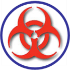 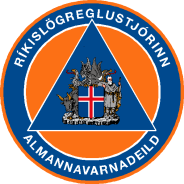 EFNISYFIRLITFormáli	5Skammstafanir	6Orðskýringar	81.0	Inngangur	102.0	Staðhættir og markmið	112.1  Upptökusvæði heilbrigðisstofnunar og hætta á lýðheilsuógn innan svæðisins	113.0	Skilgreiningar (virkjun og háskastig)	133.1  Virkjun áætlunarinnar	133.2  Flokkun almannavarnastiga	15Boðun	164.1  Tengsl áætlana heilbrigðisstofnana við aðrar viðbragðsáætlanir	175.0	Stjórnkerfi	185.1  Grunneiningar, hlutverk og tengingar stjórnkerfisins	195.2  Skipulag almannavarna	205.3  Verkþáttastjórar	215.4  Stjórnskipulag heilbrigðisstofnana innan skipulags almannavarna	225.5  Stjórnskipulag vegna sóttvarna	235.6  Fjölmiðlar	245.7  Fjölmiðlatengill heilbrigðisstofnunar	245.8  Sálrænn stuðningur og áfallahjálp	256.0	Starfssvæði innan stofnunar og lágmarksmönnun	266.1  Lágmarksmönnun stofnunar	276.2  Talning/skráning þolenda	277.0	Vöktun, áhættumat, yfirlit yfir viðbrögð og búnað	287.1  Hópslys	287.2  Náttúruvá	287.3  Bakteríur, veirur, önnur smitefni, eitrun eða geislavirkni	297.4  Yfirlit yfir viðbrögð heilbrigðisstofnana í farsóttum	307.5  Rofinn rekstur heilbrigðisstofnunar	327.6  Birgðahald innan heilbrigðisumdæma og á landsvísu	337.7  Hlífðarbúnaður í umsjón sóttvarnalæknis	338.0	Verkefni starfsfólks - gátlistar	348.1  Umdæmis- og svæðislæknir sóttvarna (umd/svæ - SVL)	358.2  Viðbragðsstjórn heilbrigðisstofnunar (VBS)	368.3  Vakthafandi læknir	378.4  Vakthafandi hjúkrunarfræðingur	388.5  Neyðarsveit	398.6  Skurðstofu- og svæfingarteymi	408.7  Deildarstjóri og yfirlæknir gjörgæsludeildar	418.8  Yfirmaður myndgreiningar	428.9  Yfirmaður rannsóknardeildar	438.10  Verkefnastjóri sýkingavarna	448.11  Öryggisvörður/öryggisstjóri	458.12  Símavakt	468.13  Verkefnastjóri áfallahjálpar	478.14  Apótek/lyfjafræðingur	488.15  Legudeildir	498.16  Móttöku-, hjúkrunar- og læknaritarar	509.0	Samskiptaleiðir	519.1  Grunnskipulag fjarskipta (Tetra)	5110.0	Kort	5411.0	Dreifingarlisti	5612.0	Breytingasaga	5713.0	Viðaukar	58Viðauki 13.1  Lög og reglugerðir	58Viðauki 13.2  Gátlisti vegna sjúklingamóttöku í sjúkdómsfaraldri	59Viðauki 13.3  Bráðaflokkun og áverkamat	60Formáli Sóttvarnalæknir, almannavarnadeild ríkislögreglustjóra og Landspítali hafa samið þetta sniðmát að viðbragðsáætlun fyrir heilbrigðisstofnanir. Tilgangurinn með gerð þess er að heilbrigðisstofnanir geti nýtt sér það við gerð eigin viðbragðsáætlana og að það jafnframt stuðli að auknum gæðum viðbragðsáætlana. Heilbrigðisstofnanir eru misstórar og starfsemi mismunandi, því þarf að laga sniðmátið að hverri stofnun fyrir sig. Samkvæmt 15. grein laga um almannavarnir nr. 82/2008 ber ráðuneytum og undirstofnunum þeirra að gera viðbragðsáætlanir sem skulu undirritaðar og staðfestar af réttum yfirvöldum. Ábyrgð á viðbragðsáætlun er á höndum stjórnar viðkomandi heilbrigðisstofnunar og eftirliti með innihaldi þeirra og gildistíma er sinnt af Embætti landlæknis. Viðbragðsáætlanir eru vistaðar á opnum vef heilbrigðisstofnana.Markmið með gerð þessa sniðmáts er að það verði verkfæri starfsmanna heilbrigðisstofnana við gerð viðbragðsáætlunar til skipulagningar og samhæfingar vinnubragða í þeim tilgangi að lágmarka, eftir því sem við verður komið, líkamstjón eða annan skaða og aðstoða þolendur vegna atviks sem krefst viðbragða sem er umfram daglegar verkskyldur stofnunarinnar. Skammstafanir Orðskýringar Aðgerðastjórn (AST): Undir stjórn lögreglustjóra starfar aðgerðastjórn að samræmingu innan umdæmis. Við ógn er varðar lýðheilsu tekur umdæmislæknir sóttvarna sæti í AST. AST er bakland vettvangsstjórnar.Alþjóðleg lýðheilsuógn (PHEIC): Bráð ógn við lýðheilsu sem varðar þjóðir heims (Public Health Emergencies of International Concern). Óvenjulegur atburður sem er skilgreindur samkvæmt IHR sem hætta fyrir lýðheilsu vegna útbreiðslu sjúkdóma á milli landa og sem atvik sem getur útheimt samstillt, alþjóðleg viðbrögð. Áhættumat: Mat á hættu. Greining áhættuþátta og mat á líkum á að tjón geti orðið. Ef líkur á tjóni eru taldar miklar er gripið til mótvægisaðgerða, s.s. birgðir auknar og skráð áætlun um fyrstu viðbrögð ef hættuástand skapast.Áverkamat: Hluti af bráðaflokkunarkerfi. Framkvæmt af heilbrigðisstarfsmanni á söfnunarsvæði. Áverkamat gefur frekari upplýsingar um ástand þolenda á vettvangi.Áætlanir: Hluti af SÁBF. Áætlanagerð við neyðarstjórnun.Bjargir: Hluti af SÁBF. Bjargir eru mannskapur, búnaður og aðföng sem notuð eru í aðgerðum. Bráðaflokkun: Bráðaflokkun er framkvæmd þegar fleiri eru slasaðir en þeir sem koma til hjálpar. Bráðaflokkun felur í sér að koma þeim fyrst til hjálpar sem mest þurfa á heilbrigðisþjónustu að halda. Notaðir eru litakóðar til flokkunar. Bráðamengun: Mengun sem verður skyndilega og krefst tafarlausra aðgerða.Framkvæmd: Hluti af SÁBF. Framkvæmdir aðgerða og samskipti við slysstað.Grundvallarsmitgát: Grundvallarvarúð gegn sýkingum, óháð uppruna, sem felur í sér rof smitleiða (m.a. handhreinsun og notkun viðeigandi hlífðarbúnaðar eftir því hvaða smitleið er um að ræða). Nánari upplýsingar um smitgát má finna á vef Embættis landlæknis.Lýðheilsuógn (Public health risk): Atvik sem getur haft skaðleg áhrif á heilbrigði hópa fólks og er þar sérstaklega átt við sjúkdóm eða mengun sem gæti skapað alvarlega og beina hættu. Matarborinn sjúkdómur: Er matareitrun eða matarsýking sem berst í fólk með matvælum þ.m.t. neysluvatni.Matareitrun: Er sjúkdómur af völdum eiturefna frá bakteríum, sveppum, eitruðum þörungum, eða af völdum annarra efna sem geta valdið eitrun sem berst með matvælum.Matarsýking: Er sjúkdómur af völdum baktería, veira eða snýkjudýra sem berst með matvælum. Meginreglur viðbúnaðar: Almennt byggja viðbrögð á fjórum meginreglum. Þær eru grenndarreglan, samkvæmnisreglan, sviðsábyrgðarreglan og samhæfingarreglan. Kjarni þeirra er þessi: Grenndarreglan segir fyrir um að æskilegt er að áætlanagerð, forvarnir og viðbrögð séu að sem mestu leyti í höndum þeirra sem næst standa borgurunum, það er sveitarstjórnum og svæðisbundnum fulltrúum ríkisins. Samkvæmnisreglan segir að best sé að byggja viðbrögð við hvers kyns vá á þeirri reynslu sem skapast í daglegum störfum viðbragðsaðila og því stjórnskipulagi sem stuðst er við í daglegum störfum. Sviðsábyrgðarreglan segir fyrir um að ábyrgð aðila breytist ekki eftir umfangi atburða og nauðsynlegum viðbúnaði vegna þeirra. Hver sinnir sínu hvort sem um er að ræða dagleg verkefni eða almannavarnaástand. Samhæfingarreglan segir til um að allir hafi skyldu til að vinna saman og samhæfa störf sín í víðum skilningi. Opinberar sóttvarnaráðstafanir: Takmarkanir á ferðafrelsi, einangrun smitaðra, sótthreinsun, sóttkví eða samkomubann.Samhæfingarstöðin (SST): Stjórnstöð í Skógarhlíð 14, Reykjavík. Samræmir aðgerðir á landsvísu og er tengiliður við stofnanir utan umdæmis, stjórnvöld og erlenda aðstoð. Stöðin er einnig bakland aðgerðastjórnar innan lögreglu- /sóttvarnaumdæmis. Smitferja (Vector): Skordýr eða annað dýr sem að jafnaði ber með sér sýkil sem getur skapað hættu fyrir lýðheilsu.Smitgeymir (Reservoir): Dýr, planta eða efni þar sem sýkill sem getur ógnað lýðheilsu hefst við að öllu jöfnu.Sótthreinsun (Disinfection): Aðgerðir til að halda sýklum á líkama manna eða dýra eða í eða á farangri, farmi, gámum, farartækjum, vörum og póstbögglum í skefjum eða eyða þeim með efnafræðilegum eða eðlisfræðilegum aðferðum. Skordýraeyðing (Disinsection): Ferli þar sem gerðar eru heilbrigðisráðstafanir til að halda í skefjum, eða eyða skordýrum sem hafast við í farangri, farmi, gámum, farartækjum, vörum og póstbögglum og eru smitferjur fyrir sjúkdóma sem leggjast á menn. Skráningarskyldir sjúkdómar: Með skráningarskyldu er átt við skyldu heilbrigðisstarfsmanna til að senda sóttvarnalækni ópersónugreinanlegar upplýsingar um sjúkdómstilvik sem talin eru upp í reglugerð um skýrslugerð vegna sóttvarna nr. 221/2012. Tilkynningarskyldir sjúkdómar: Með tilkynningarskyldu er átt við þá skyldu að senda sóttvarnalækni persónugreinanlegar upplýsingar um sjúkdómstilvik sem talin eru upp í reglugerð um skýrslugerð vegna sóttvarna nr. 221/2012. Vettvangsstjórn (VST): Er stjórnað af vettvangsstjóra skipuðum af AST. VST stýrir úrlausnum á vettvangi með það að markmiði að koma á venjubundu ástandi. Verkþáttastjórar heyra undir VST. Viðbótarsmitgát/einangrun: Einangrun sjúklings með grun um eða staðfest er að hann sé með smitandi örveru/farstóttarörveru. Einangrun skv. smitleiðum (snerti-, dropa- eða úðasmit eða samsettar smitleiðir).1.0	Inngangur Viðbragðsáætlun þessari er ætlað að segja fyrir um skipulag og stjórn aðgerða innan heilbrigðisstofnunarinnar í kjölfar atviks sem kallar á aukin viðbrögð starfsmanna stofnunarinnar. Áætlunin er unnin af (nafn höfunda). Atvik getur verið af völdum slyss, náttúruhamfara, sjúkdómsfaraldurs, eiturs, mengunar eða af óþekktum uppruna. Við gerð áætlunarinnar er stuðst við lög um heilbrigðisþjónustu nr. 40/2007, lög um almannavarnir nr. 82/2008 og lög um sóttvarnir nr. 19/1997, einnig reglugerð nr. 817/2012 er varðar sóttvarnaráðstafanir. Að auki styðst áætlunin við Alþjóðaheilbrigðisreglugerðina (IHR-2005) og Strategic framework for Emergency preparedness, WHO-2017. Viðbragðsáætlun (nafn stofnunar) er ætlað að vera til leiðbeiningar um viðbragðsáætlanagerð (nafn stofnunar) en ekki er um endanleg fyrirmæli að ræða. Ábyrgð á áætlun þessari er á höndum stjórnar heilbrigðisstofnunar og hefur áætlunin verið send til umsagnar og samþykkt af sóttvarnalækni, almannavarnanefnd (nefnið umdæmið) og almannavarnadeild ríkislögreglustjóra. Áætlunin skal endurskoðuð a.m.k. á fimm ára fresti, en yfirfarin árlega t.d. hvað varðar boðleiðir, gátlista og starfssvæði innan stofnunar. Ef miklar breytingar verða á starfsemi stofnunarinnar skal áætlunin þegar í stað endurskoðuð. Áætlunin er vistuð á opinni vefsíðu (nafn stofnunar, heiti vefsíðu) Áætlun þessi tekur þegar gildi.[Staður, dagsetning][Undirskrift stjórnar stofnunarinnar]2.0	Staðhættir og markmið Markmið viðbragðsáætlunar heilbrigðisstofnunar er eftirfarandi: Að tryggja skipulögð viðbrögð allra hlutaðeigandi aðila innan sem utan stofnunar.Að lágmarka eða fyrirbyggja, ef þess er kostur, áhrif atviks af hvaða toga sem er; slys/rofinn rekstur/smit/mengun/geislavirkni/náttúruvá/óvæntur atburður og vernda lýðheilsu og umhverfi.Að tryggja óskerta þjónustu til allra hlutaðeigandi. Að innleiða ákvæði IHR og tryggja upplýsingamiðlun innan stofnunar/samstarf innanlands og yfir landamæri.Að skapa samkvæmni í viðbrögðum við óútreiknanlegum aðstæðum. Að auðvelda ákvarðanatöku í bráðaaðstæðum. Að auka gegnsæi og uppfylla skilyrði samkvæmt lögum landsins.Staðhættir stofnunar og helsta þjónusta: Heimilisfang: Tafla 2.1.	Staðhættir og almennar upplýsingar um heilbrigðisstofnunina2.1  Upptökusvæði heilbrigðisstofnunar og hætta á lýðheilsuógn innan svæðisinsí þessum kafla er gerð grein fyrir aðstæðum og helstu hættum innan upptökusvæðis stofnunar samkvæmt áhættuskoðun almannavarna árið 2011. Kort er að finna í kafla 10. Tafla 2.2. Mannfjöldi innan upptökusvæðis heilbrigðisstofnunar og þekktar hættur3.0	Skilgreiningar (virkjun og háskastig) Hér er fjallað um aðdraganda virkjunar á mismunandi viðbúnaðarstigum. Áður en til virkjunar kemur þarf að kanna uppruna atviks og hugsanlegar afleiðingar. Gera þarf fyrsta áhættumat, sjá töflu 3.1 og meta hvort atvik geti verið ógn við lýðheilsu og/eða við starfsemi stofnunarinnar. Nánar um uppruna atviks: Hópslys. Náttúruvá.Atvikið er af völdum eiturefna eða geislavirkra efna.Atvikið er af völdum baktería, veira eða annarra smitefna.Rofinn rekstur heilbrigðisstofnunar. Atvikið fellur ekki undir ofantaldar skilgreiningar.3.1  Virkjun áætlunarinnarTilkynning um atburð sem kallar á virkjun stofnunarinnar skal umsvifalaust berast til vakthafandi læknis/hjúkrunarfræðings til ákvörðunar um stig viðbúnaðar, þ.e. ÓVISSUSTIG, HÆTTUSTIG eða NEYÐARSTIG. Þegar vakthafandi læknir/hjúkrunarfræðingur fær boð um virkjun þá:Boðar viðbragðsstjórn (VBS) heilbrigðisstofnunar, sjá skipan á bls xx .Upplýsir samstarfsfólk um viðbúnað í gegnum símavakt eða eftir öðrum leiðum. Bíður frekari upplýsinga og fyrirmæla frá viðbragðsstjórn heilbrigðisstofnunar.Tafla 3.1.  Drög að áhættumati - unnið upp úr áhættumati vegna sóttar 3.2  Flokkun almannavarnastiga Almannavarnastig eru flokkuð eftir alvarleika, umfangi viðbúnaðar og þörf á forgangshraða viðbragðsaðila samkvæmt reglugerð nr. 650/2009. Stig alvarleika eru óvissustig, hættustig og neyðarstig. Áætlanir heilbrigðisstofnana taka mið af þessum stigum og stig er tilgreint við virkjun samkvæmt niðurstöðu fyrsta áhættumats um alvarleika atviks. Til að stytta texta í kafla 8 hafa gátlistar fyrir hættustig og neyðarstig verið sameinaðir. ÓVISSUSTIG Upplýsingasöfnun, áhættumat ÓVISSUSTIG, einkennist af atburðarás sem hafin er og ætla má að geti leitt til þess að öryggi fólks eða byggðar sé stefnt í hættu. Á þessu stigi hefst samráð milli viðbragðsaðila og almannavarna. Þegar upplýsingar um eðli atburðar eru óljósar skal virkja á óvissustigi þar til fram koma nægilegar upplýsingar til að ákveða um frekari virkjun viðbragðsáætlunar. Leitað er eftir frekari upplýsingum eða boðun staðfest áður en frekari viðbrögð eru ákveðin. Samhæfingarstöðin eða 112 getur beðið heilbrigðisstofnun um að virkja skv. óvissustigi.	 Aukið samráð, upplýsingaöflun, miðlun upplýsinga, áhættumat í stöðugri endurskoðun.HÆTTUSTIGViðbúnaður vegna hættu HÆTTUSTIGI er lýst yfir ef upplýsingar leiða í ljós að alvarlegt slys eða önnur vá hefur orðið eða er yfirvofandi í umdæminu. Á þessu stigi er hluti eða öll starfsemi stofnunar virkjuð. Einnig getur Samhæfingarstöðin beðið heilbrigðisstofnun að virkja á hættustigi vegna hættu eða slysa í öðrum umdæmum. Aukið samráð, upplýsingaöflun, miðlun upplýsinga, áhættumat í stöðugri endurskoðun.NEYÐARSTIGNeyðaraðgerðir vegna atburða/allsherjarútkallNEYÐARSTIGI er lýst yfir vegna slyss eða annarrar vár sem þegar hefur átt sér stað. Á þessu stigi er öll starfsemi stofnunar virkjuð. Verkefni einkennast af tafarlausum aðgerðum til lífsbjargandi aðstoðar og viðleitni til að afstýra frekari slysum og varna frekara tjóni. Samhæfingastöðin getur beðið heilbrigðisstofnun um að virkja skv. neyðarstigi.Aukið samráð, upplýsingaöflun, miðlun upplýsinga, áhættumat í stöðugri endurskoðun.Boðun Þegar upplýsingar berast sem gefa tilefni til að virkja áætlunina skal vakthafandi læknir eða hjúkrunarfræðingur meta ástandið og ákveða í samráði við viðbragðsstjórn heilbrigðisstofnunar, á hvaða stigi skuli unnið. Upplýsa skal starfsmenn stofnunar ásamt AST/AV-nefnd og eftir atvikum 112/SST.Stjórnandi á hverjum tíma þarf að kalla eftir fyrstu upplýsingum samkvæmt töflu 3.1. á bls: xxHvað gerðist? Slys, farsótt, mengun, eitrun, geislun, náttúruvá, annað. Fjöldi þolenda og ástand þeirra (bráðaflokkun og áverkamat).Hvar? Staðsetning atburðar ef viðeigandi, bær, gata og þess háttar. Hver tilkynnir? Nafn og staðsetning.Aðstæður á vettvangi. Hættur, veðurfar, þéttbýli/strjálbýli, færð og fleira. Afboðun ráðstafanaUm leið og ljóst er að ekki þarf allar þær bjargir sem virkjaðar eru samkvæmt áætluninni skal tafarlaust hefja afboðun. Um leið og vakthafandi hjúkrunarfræðingur eða læknir fær tilkynningu um afboðun þá upplýsir hann VBS stofnunarinnar og starfsmenn. Skráning í Bjargargrunn Neyðarlínunnar og boðun starfsmanna heilbrigðisstofnunarNeyðarlínan 112 boðar þá sem skráðir eru í Bjargargrunn heilbrigðisstofnunar samkvæmt beiðni viðbragðsstjórnar hverju sinni, sjá mynd 4.1. Ábyrgðaraðili heilbrigðisstofnunar vegna skráningar í www.bjargir.is er eftirfarandi: (Nafn ábyrgðaraðila stofnunar)Eftirfarandi starfsmenn/stöður innan (skammstöfun stofnunar) fá boð á óvissustigi:Eftirfarandi starfsmenn/stöður innan (skammstöfun stofnunar) fá boð á hættustigi:Eftirfarandi starfsmenn/stöður innan (skammstöfun stofnunar) fá boð á neyðarstigi: 4.1  Tengsl áætlana heilbrigðisstofnana við aðrar viðbragðsáætlanir Margar áætlanir geta verið virkjaðar á sama tíma og má telja líklegt að virkjun Landsáætlunar vegna heimsfaraldurs inflúensu kalli eftir virkjun viðbragðsáætlana heilbrigðisstofnana. Við virkjun hverrar áætlunar er tekin formleg ákvörðun þar að lútandi og ábyrgð færist um leið yfir á þá aðila sem eru skráðir ábyrgðaraðilar samkvæmt hverri áætlun fyrir sig. Heilbrigðisstofnanir má virkja á öðru almannavarnastigi en aðrar einingar innan almannavarnakerfis, allt eftir eðli atburða. Neyðaráætlanir vegna atvika af mannavöldum. Ef um ólögmætan atburð er að ræða má virkja þessa áætlun og aðrar áætlanir lögreglu á sama tíma. Leiðbeiningar vegna gruns um matarborinn sjúkdómMatarbornir sjúkdómar geta leitt til alvarlegra veikinda. Þegar grunur vaknar um matarborinn sjúkdóm þarf að staðfesta eða útiloka þann grun. Kanna þarf hvort fjöldi tilfella er hærri en gera má ráð fyrir innan ákveðinna tímamarka og útiloka aðrar hugsanlegar skýringar á aukningunni. Upplýsingaskylda eykst, meta hvort um sé að ræða matarborna sjúkdómshrinu og sóttvarnalæknir ber ábyrgð á faraldsfræðirannsókn ef þörf er á. Sóttvarnalæknir kallar saman stýrihóp þegar athugun bendir til eða hefur leitt í ljós að um sé að ræða hrinu af matarbornum sjúkdómi og samvinna eykst samkvæmt leiðbeiningum við rannsókn á matarbornum sjúkdómum sem finna má á vef Embættis landlæknis og Matvælastofnunar. Tengsl við hópslysaáætlanir og staðbundnar áætlanir almannavarnaAvd-RLS birtir viðbragðsáætlanir á vef almannavarna. Allar áætlanir innihalda sama stjórnskipulag þó viðbragðsaðilum á vettvangi geti fjölgað, www.almannavarnir.is Skráið hér staðbundnar áætlanir sem eru í gildi innan umdæmis heilbrigðisstofnunarinnar. Dæmi 1: Flugslysaáætlun AkureyrarflugvallarDæmi 2: Viðbragðsáætlun vegna ferjuslyss- HerjólfurTengsl við viðbragðsáætlanir sóttvarna Sóttvarnalæknir virkjar viðbragðsáætlanir sóttvarna og innihalda þær sama stjórnskipulag og viðbragðsáætlanir hópslysa. Sóttvarnaáætlanir eru vistaðar á vef Embættis landlæknis (EL). Skráið hér staðbundnar áætlanir sem eru í gildi innan umdæmis heilbrigðisstofnunarinnar. Dæmi: Viðbraðgsáætlun sóttvarna-hafnir og skipDæmi: Viðbragðsáætlun sóttvarna-alþjóðaflugvellirTengsl við áætlanir vegna bráðamengunar: Ef bráðamengun er talin valda lýðheilsuógn þá er hlutaðeigandi áætlun vegna bráðamengunar virkjuð og getur það kallað eftir virkjun viðbragðsáætlunar heilbrigðisstofnunar. Áætlanir vegna bráðamengunar eru vistaðar á vef Umhverfisstofnunar (UST). 5.0	Stjórnkerfi Mynd 5.1 Boðleiðir og stjórnkerfi í almannavarnaástandi, ógn er varðar lýðheilsu5.1  Grunneiningar, hlutverk og tengingar stjórnkerfisinsAlmannavarna- og öryggismálaráðStefna stjórnvalda í almannavarna- og öryggismálum er mörkuð af almannavarna- og öryggismálaráði til þriggja ára í senn. Í almannavarna- og öryggismálastefnu stjórnvalda er gert grein fyrir ástandi og horfum í almannavarna- og öryggismálum í landinu, fjallað um áhersluatriði varðandi skipulag almannavarna- og öryggismála, forvarnastarf, nauðsynlega samhæfingu á efni viðbragðsáætlana og starfsemi opinberra stofnana á því sviði, nauðsynlegar birgðir til þess að tryggja lífsafkomu þjóðarinnar á hættutímum, endurreisn eftir hamfarir og aðrar aðgerðir sem ráðið telur nauðsynlegar. Í almannavarna- og öryggismálaráði eiga sæti sá ráðherra sem fer með málefni almannavarna- og öryggismálaráðs, sem jafnframt er formaður þess, ráðherra er fer með málefni almannaöryggis, ráðherra er fer með málefni mengunarvarna, ráðherra er fer með heilbrigðismál, ráðherra er fer með orkumál og ráðherra er fer með varnarmál og samskipti við önnur ríki.Þar að auki er þeim ráðherra er fer með málefni almannavarna- og öryggismálaráðs heimilt að kveðja allt að tvo ráðherra til setu í ráðinu í senn vegna sérstakra mála. 
Einnig eiga ráðuneytisstjórar þeirra ráðuneyta sem fara með málaflokka samkæmt 2. mgr. sæti í almannavarna- og öryggismálaráði. Þá eiga einnig sæti í ráðinu:1.	Ríkislögreglustjóri, forstjóri Landhelgisgæslu Íslands, forstjóri Pósts- og fjarskiptastofnunar, forstjóri Samgöngustofu og forstjóri Vegagerðarinnar.2.	Veðurstofustjóri, forstjóri Mannvirkjastofnunar og forstjóri Umhverfisstofnunar.3.	Landlæknir, sóttvarnalæknir og forstjóri Geislavarna ríkisins.4.	Orkumálastjóri og forstjóri Landsnets.5.	Fulltrúi Slysavarnafélagsins Landsbjargar.6.	Fulltrúi Rauða krossins á Íslandi.7.	Fulltrúi samræmdrar neyðarsvörunar.Að auki skipar sá ráðherra er fer með málefni almannavarna- og öryggismálaráðs tvo fulltrúa til setu í ráðinu samkvæmt tilnefningu Sambands íslenskra sveitarfélaga. Samband íslenskra sveitarfélagaSamband íslenskra sveitarfélaga er sameiginlegur málsvari sveitarfélaga í landinu. Sveitarstjórnir fara með almannavarnir í héraði í samvinnu við ríkisvaldið. Sveitarfélögin reka heilbrigðiseftirlit skv. ákvæðum laga nr. 7/1998 um hollustuhætti og mengunarvarnir. Heilbrigðiseftirlitssvæðin eru 10 talsins og hver heilbrigðisnefnd vinnur fyrir fleiri sveitarfélög, nema að heilbrigðisnefnd Reykjavíkur vinnur eingöngu fyrir Reykjavíkurborg. Heilbrigðisnefndir hafa með sér samstarf á vettvangi Samtaka heilbrigðiseftirlitssvæða á Íslandi. Rekstur slökkviliða er einnig á forræði sveitarfélaga. Atvinnuslökkvilið eru fjögur og hjá þeim er sólarhringsvakt. Þau eru staðsett á Suðurnesjum, á Akureyri, í Fjarðabyggð og á höfuðborgarsvæðinu. Þau sinna meðal annars viðbúnaði við mengunaróhöppum á landi, atvinnuslökkvilið geta ekki yfirtekið hlutverk annarra slökkviliða nema um það sé gerður skriflegur samningur.5.2  Skipulag almannavarnaRíkislögreglustjóri annast málefni almannavarna í umboði dómsmálaráðherra og starfrækir almannavarnadeild, sem vinnur að verkefnum á sviði almannavarna, en ríkið fer með almannavarnir á landinu öllu, hvort heldur sem er á landi, í lofti eða á sjó. Ríkislögreglustjóri hefur umsjón með að ráðstafanir séu gerðar í samræmi við stefnu stjórnvalda í almannavarna- og öryggismálum í samræmi við lög um almannavarnir nr. 82/2008. Samkvæmt 11. grein sömu laga er það hlutverk lögreglustjóra að fara með stjórn almannavarna þegar almannavarnaástand ríkir, hver í sínu umdæmi og skulu þeir starfa með almannavarnanefndum sem sveitarstjórnir skipa. Landinu er skipt upp í níu lögregluumdæmi samkvæmt reglugerð nr. 1150/2014. Tafla 5.1 Skipulag almannavarna, SST, AST og VST. Verkefni á hverju stjórnstigi5.3  Verkþáttastjórar Á hverju starfssvæði og við hvern verkþátt starfa margir viðbragðsaðilar. Verkþáttastjórar eru millistjórnendur sem stýra og samhæfa verkþætti á vettvangi í umboði vettvangsstjóra.Fyrstu verk allra verkþáttastjóra eru að:Hafa samband við VST og fá fyrirmæli.Fá yfirsýn yfir bjargir (mannskap og tæki) sem eru til reiðu. Kalla eftir frekari björgum ef á þarf að halda.Skipa undirstjórnendur og miðla verkefnum.Ítreka grundvallarsmitgát og kalla eftir leiðbeiningum frá SVL ef um er að ræða atvik af völdum baktería, veira, smitsjúkdóma, smitefna, eiturefna eða af óþekktum orsökum. Aðhlynningarstjóri (AHS) stjórnar og samhæfir þjónustu við þolendurHelstu verkefni: Undirbúa og bera ábyrgð á uppsetningu og starfsemi SSS.Setja upp starfsstöðvar innan SSS (áhættumat, rautt svæði, gult svæði, grænt svæði).Bera ábyrgð á áverkamati og umönnun slasaðra/sjúkra. Hafa umsjón með skráningu.Tryggja fjarskipti við fulltrúa heilbrigðismála í AST og SST.Tryggja fjarskipti/samskipti við viðbragðsstjórn (VBS) heilbrigðisstofnunar.Gæslustjóri stjórnar og samhæfir umferðarstjórn á vettvangi og verndun og gæslu allra starfssvæða á vettvangi. Ber ábyrgð á lokun svæðis, talningu þolenda, akstursskipulagi og SSL. Nánar í Handbók - heilbrigðisþjónustan og almannavarnir. Flutningastjóri stjórnar og samhæfir starfsemi á móttökustað, biðsvæðum og nýtingu flutningatækja. Hann hefur umsjón með framkvæmd sjúkraflutninga. Nánar í Handbók - heilbrigðisþjónustan og almannavarnir. Björgunarstjóri stýrir viðbrögðum í innri lokun og bráðaflokkun þolenda. Innan verkþáttarins starfar heilbrigðisstarfsfólk, lögregla og slökkviliðsmenn. Tryggir öryggi viðbragðsaðila og þolenda. Ber ábyrgð á hreinsun og sótthreinsun. Nánar í Handbók - heilbrigðisþjónustan og almannavarnir.  5.4  Stjórnskipulag heilbrigðisstofnana innan skipulags almannavarnaÞegar almannavarnakerfið er virkjað er mikilvægt að fylgja stjórnskipulagi almannavarna og nota samskiptaleiðir samkvæmt skráðu skipulagi. Frekari upplýsingar má finna í Handbók - heilbrigðisþjónustan og almannavarnirViðbragðsstjórn heilbrigðisstofnunar (VBS)Forstjóri skipar VBS sem ber ábyrgð á viðbragðsáætluninni. Helstu verkefni eru að skipuleggja viðbúnað og hafa yfirsýn yfir starfsemi, stýra og samhæfa aðgerðir innan spítalans og eiga samstarf við aðra viðbragðsaðila. Sendir neyðarsveit heilbrigðisstofnunar á vettvang ef þess er óskað og skipar AHS sem stýrir heilbrigðisþjónustu á vettvangi. VBS upplýsir AST og SST um framvindu og tryggir samskipti við AHS á vettvangi. Forstjóri/staðgengill hans er formaður VBS. Mynd 5.2. lýsir staðsetningu viðbragðsstjórnar innan skipulags almannavarna. Aðsetur VBS: Nefna byggingu, staðsetningu innanhúss og símanúmer.Skipan VBS og staðgenglar:          Mynd 5.2. Staðsetning VBS innan skipulags almannavarnaGátlisti VBS vegna fjölmiðlasamskipta: Senda skal út fréttatilkynningu eins fljótt og auðið er til fjölmiðla í samráði við AST umdæmis.Tilnefna skal einn tengilið við fjölmiðla úr VBS.Ákvarða skal fasta reglubundna tíma til að senda út upplýsingar um gang mála.Ef nauðsyn krefur skal ákvarða stað innan heilbrigðisstofnunar þar sem fjölmiðlafólk getur komið og fengið upplýsingar um gang mála.Fylgjast með fréttum í fjölmiðlum frá atvikinu. 5.5  Stjórnskipulag vegna sóttvarna SóttvarnalæknirVið Embætti landlæknis starfar sóttvarnalæknir sem ber ábyrgð á sóttvörnum í landinu samkvæmt lögum nr. 19/1997 undir yfirstjórn ráðherra. Hann skipuleggur og samræmir sóttvarnir og ónæmisaðgerðir um land allt, m.a. með útgáfu leiðbeininga. Ef tilkynningar til sóttvarnalæknis um yfirvofandi smitsjúkdóm eða aðra lýðheilsuógn skal hann þegar í stað gera heilbrigðisráðherra viðvart. Ráðherra ákveður að tillögu sóttvarnalæknis hvort grípa skuli til opinberra sóttvarnaráðstafana, svo sem ónæmisaðgerða, einangrunar smitaðra, sótthreinsunar, afkvíunar byggðarlaga eða landsins alls og takmörkunar á ferðafrelsi. Sóttvarnalæknir getur beitt slíkum vörnum til bráðabirgða án þess að leita heimildar fyrirfram, en hann skal upplýsa ráðherra jafnskjótt um ráðstafanir sínar. Heilbrigðisráðherra skipar sjö manna ráð, sóttvarnaráð, til fjögurra ára í senn. Sóttvarnalæknir er landstengiliður (National Focal Point) við Alþjóðaheilbrigðismálastofnunina og sem slíkur fær hann upplýsingar frá WHO ef hætta er á að lýðheilsuógnir af einhverjum toga séu yfirvofandi og ber honum að miðla þeim upplýsingum til þeirra stofnana sem við á. Á sama hátt miðlar hann upplýsingum um heilsufarsógnir sem verða á eða við Ísland sem geta haft áhrif á lýðheilsu á milli landa. Tímamörk eru á þessum tilkynningum.Tímamörk vegna tilkynningar á atviki: 24 klst. eru gefnar til að meta atvik eftir að ríkisstjórn Íslands hefur verið gert viðvart.24 klst. eru gefnar til að tilkynna um mögulega lýðheilsuógn ef það er talið nauðsynlegt.24 klst. eru gefnar til að tilkynna hugsanlega alþjóða lýðheilsuógn utan við eigin landamæri. Tímamörk viðbragða við beiðnum/ábendingum Alþjóðaheilbrigðismálastofnunarinnar (WHO):24 klst. eru gefnar til að staðfesta móttöku á beiðni frá WHO.24 klst. eru gefnar til að safna lýðheilsuupplýsingum sem WHO óskar eftir.24 klst. eru gefnar til að ná samkomulagi við yfirmann WHO um hvort atvik sé alþjóðleg lýðheilsuógn áður en það er sent áfram til bráðanefndar IHR, sem metur stöðu atviksins.Umdæmislæknar sóttvarnaSamkvæmt ákvörðun heilbrigðisráðherra (reglugerð nr. 387/2015) er Íslandi skipt upp í sjö sóttvarnaumdæmi. Ráðherra tilnefnir yfirlækna heilsugæslustöðva samkvæmt tillögu sóttvarnalæknis sem skulu vera ábyrgir fyrir sóttvörnum í sínu sóttvarnaumdæmi undir stjórn sóttvarnalæknis og nefnast þeir umdæmislæknar sóttvarna. Ber hann ábyrgð á framkvæmd sóttvarna í umdæminu í samvinnu við lögreglustjóra umdæmisins. Heimilt er samkvæmt sömu reglugerð að tilnefna fleiri en einn yfirlækni í hverju sóttvarnaumdæmi til að sinna sóttvörnum í samvinnu við lögreglustjóra svæða og nefnast þeir svæðislæknar sóttvarna. Þetta er gert í þeim tilgangi að aðlaga stjórnskipulag sóttvarna við lögregluumdæmi landsins sem eru níu talsins. Umdæmis- og svæðislæknar njóta aðstoðar lögregluyfirvalda við framkvæmd sóttvarna.Stjórnskipuð samstarfsnefnd um sóttvarnirHeilbrigðisráðherra skipar samstarfsnefnd um sóttvarnir (SSUS), en nefndin aflar nauðsynlegra gagna og hefur yfirumsjón með nauðsynlegum aðgerðum til að meta og uppræta smithættu eða hættu sem stafar af dýrum, matvælum, starfsemi, vatni, skolplögnum, loftræstingu eða öðru sem getur dreift smitnæmum sjúkdómsvöldum, eiturefnum eða geislavirkum efnum sem ógna lýðheilsu. Í nefndinni sitja sóttvarnalæknir sem formaður, fulltrúar Matvælastofnunar (MAST), Geislavarna ríkisins (GR) og Umhverfisstofnunar (UST). Nefndin gefur þeim sem hafa eftirlit með dýrum, matvælum og umhverfi fyrirmæli um að grípa án tafar til nauðsynlegra aðgerða til að uppræta hættu af völdum smits, eiturefna eða geislavirkra efna. 5.6  FjölmiðlarVönduð upplýsingamiðlun er mikilvæg þegar aðstæður skapast sem hugsanlega ógna lýðheilsu. Upplýsingum skal miðlað á skýran og markvissan hátt af ábyrgum aðilum. Atvik getur varðað fáa en atvik getur verið það stórt að allt samfélagið bíður skaða. Óvönduð upplýsingamiðlun getur kallað fram óþarfa skelfingu. Viðbragðsaðilar eru hvattir til að gera eigin áætlun um fjölmiðlasamkipti og notkun samfélagsmiðla þegar hætta steðjar að. Áætlunin getur verið í formi gátlista þar sem fram komi: Einkunnarorð, ábyrgð, skilgreindir upplýsingafulltrúar, helstu verkefni og verkaskipting, tenglalisti með nöfnum, símanúmerum og netföngum viðbragðsaðila, aðferðir til miðlunar á upplýsingum. Norsk almannavarnayfirvöld hafa gefið út vandaðan leiðarvísi er varðar upplýsingamiðlun í hamförum og er hann að finna hér: Risiko- og krisekommunikasjon, 2014. Meginstarfseiningar sem koma að samskiptum við fjölmiðla er varðar upplýsingamiðlun þegar lýðheilsuógn steðjar eru Samhæfingarstöðin og aðgerðastjórnir umdæma í samvinnu við aðra sem málið varðar. Upplýsinga- og fjölmiðlateymi ríkislögreglustjóra er starfrækt við Samhæfingarstöð almannavarna (SST) þegar þess er talin þörf og tekur stjórn SST ákvörðun um boðun fjölmiðlateymis. Hlutverk teymisins er að koma á framfæri upplýsingum til fjölmiðla, viðbragðsaðila og til almennings. Fjölmiðlateymi SST gerir tillögu að áætlun vegna upplýsingamiðlunar. Við hvert atvik þarf að skilgreina hóp sem mikilvægt er að upplýsingar nái til (Dæmi: Aldraðir, barnafjölskyldur, ferðamenn, íbúar ákveðins svæðis) og finna bestu leið til að miðla upplýsingum (Dæmi: Vefur, sjónvarp, útvarp, dagblöð, samfélagsmiðlar, tölvupóstur, bæklingar). Að lokum þarf að kanna hvort einhver tími sólarhrings sé betri en annar til að koma upplýsingum á framfæri (Dæmi: Kvöldfréttir sjónvarps). Fjórar meginreglur viðbúnaðar gilda um fjölmiðlasamskipti, sjá orðskýringar á bls. xx. Ef þörf er talin þar á, er fjölmiðlasetur starfrækt í nágrenni vettvangs undir stjórn almannavarna. Við fréttaflutning skal sérstaklega hugað að hópum og einstaklingum sem ekki eiga auðvelt með að nálgast upplýsingar. Sjá nánar í stefnu almannavarna – öryggismálaráðs ríkisins 2015-2017. 5.7  Fjölmiðlatengill heilbrigðisstofnunarViðbragðsstjórn heilbrigðisstofnunar skipar fjölmiðlatengil ef þörf er talin þar á og sinnir hann upplýsingamiðlun til almennings og til þolenda af völdum atviks í samstarfi við AST umdæmis og SST hafi almannavarnaástandi verið lýst yfir. Helstu upplýsingar sem fjölmiðlatengill VBS þarf að hafa í huga við: Hópslys: Fjöldi slasaðra, ástand og horfur, miðla upplýsingum um söfnunarsvæði aðstandenda og hvar aðstandendur geta nálgast frekari upplýsingar. Sjúkdómsfaraldur: Leiðbeiningar og fyrirmæli samkvæmt beiðni SVL er varðar einkenni og hvað ber að varast, hættu á smiti, smitleiðir, sóttkví og leiðir til að nálgast frekari upplýsingar. Efni frá SVL er vistað á www.influensa.is og www.landlaeknir.is Mengun, eitrun, náttúruvá og atvik af óþekktum uppruna: Leiðbeiningar og fyrirmæli samkvæmt beiðni SVL og AST er varðar einkenni, hvað ber að varast og leiðir til að nálgast frekari upplýsingar. Efni frá SVL er vistað á www.landlaeknir.is5.8  Sálrænn stuðningur og áfallahjálpRauði krossinn hefur umsjón með áfallahjálp í skipulagi almannavarna á Íslandi í umboði samstarfsaðila og samkvæmt samkomulagi við ríkislögreglustjóra um hjálparlið almannavarna. Sálrænn stuðningur er sérhæfð þjónusta við fólk sem lendir í áföllum og byggir á viðurkenndum aðferðum til að bregðast við bráðum áfallastreituviðbrögðum og beinist að því að draga úr uppnámi og stuðla þannig að betri aðlögun eftir áfallið.Sálrænn stuðningur er afmarkaður, tímabundinn og með áherslu á forvarnir og mat á þörf fyrir frekari eftirfylgd. Þjónustan miðast við þroska og aldur hvers og eins og hefur svigrúm til að laga aðstoðina að mismunandi menningarheimum.Hugtakið áfall er hér notað yfir hættu sem ógnar lífi, limum eða viðurværi fólks sem og reynslu þeirra sem verða vitni að ofbeldi, líkamsáverkum eða dauða. Sálrænn stuðningur í skipulagi almannavarna er veittur af fagfólki og sérþjálfuðum sjálfboðaliðum.Rauði krossinn á Íslandi hefur gefið út bækling á mörgum tungumálum er varðar sálrænan stuðning, viðbrögð og bjargir. Samráðshópur áfallahjálpar innan SST Samráðshópur áfallahjálpar innan SST er virkjaður þegar ástæða þykir til og fulltrúi Rauða krossins boðar fundi hópsins. Hlutverk hópsins er meðal annars: Að móta stefnu og gæta þess að besta þekking og úrlausnir á sviði áfallahjálpar endurspeglist í skipulagi áfallahjálpar á hverjum tíma.Að útbúa sérstaka gátlista fyrir samráðshópa í lögregluumdæmum.Að vinna með samráðshópum áfallahjálpar í lögregluumdæmum.Samráðshópur áfallahjálpar innan sóttvarna- og lögregluumdæmaSamráðshópur áfallahjálpar í umdæmi er kallaður saman þegar tilefni þykir og fulltrúi Rauða krossins boðar fundi hópsins en allar einingar/stofnanir sem eiga fulltrúa í hópnum geta óskað eftir fundi. VBS heilbrigðisstofnunar tilnefnir fulltrúa stofnunarinnar til setu í hópnum. Hlutverk samráðshópa áfallahjálpar innan umdæmis er meðal annars: Að stuðla að því að besta þekking og úrlausnir á sviði áfallahjálpar séu til staðar í umdæminu á hverjum tíma.Að sinna samhæfingu á sviði áfallahjálpar þegar almannavarnaástand ríkir.Að fylgja eftir verklagi samkvæmt gátlistum sem unnir eru af samráðshópi áfallahjálpar í SST. Samráðshópur áfallahjálpar í umdæmi starfar með AST umdæmis og í samráði við samráðshóp áfallahjálpar innan SST. Heilbrigðisstofnun getur leitað til samráðshóps í umdæmi varðandi aðstoð við sálrænan stuðning til aðstandenda eða annarra þolenda.6.0	Starfssvæði innan stofnunar og lágmarksmönnun Hér er fjallað um þau starfssvæði sem nota þarf þegar tekist er á við hvers konar vá. Húsnæði heilbrigðisstofnunar skal að jafnaði notað samkvæmt lýsingu á starfssvæðiskorti stofnunar. Ljóst er að ekki reynist alltaf þörf fyrir að virkja öll svæðin. Þó þarf engu að síður að gera ráð fyrir þeim í viðbragðsáætlun stofnunarinnar. Merkja skal inn á kort staðsetningu neðangreindra starfssvæða eftir því sem við á og ákveðið hefur verið. Starfssvæðiskortinu skal dreift til viðeigandi aðila til að tryggja að réttar upplýsingar um staðsetningu berist sem fyrst. Öll kort og teikningar eru settar í kafla 10. Inn á kort og yfirlitsmyndir má setja tölur yfir lágmarksmönnun og mönnun við eðlilegar aðstæður. 
Helstu starfssvæði (strokið út af listanum/bætið við og aðlagið að hlutaðeigandi stofnun), skráið frekari upplýsingar við hvert starfssvæði eftir því sem við á. AðalinngangurAðhlynning/biðsvæði innandyraAðkoma sjúkrabíla (að og frá)Aðsetur viðbragðsstjórnar (aðal og vara)Apótek, geymsla og móttaka lyfjaBráðamóttaka/móttaka slasaðraBúnaður greiningarsveitar og staðsetning hans FæðingarstofurGjörgæslaIðjuþjálfunLager, hjúkrunarvörurLegudeildir, teljið upp Móttaka aðfangaMóttaka aðstandandaMóttaka farsóttasjúklinga og þolenda eitrana/geislunarMóttaka og varsla látinnaMyndgreiningMæðraverndRannsóknarstofaSálfræðiþjónustaSímavarslaSjúkraþjálfunSkurðstofaSöfnunarsvæði utanhúss vegna rýmingar stofnunarUngbarnaverndÞyrlupallur Önnur starfssvæði? (tilgreinið) Gjörgæsla/VöknunGeymsla O2, hættuleg efniGeymsla fyrir sorp, sóttmengan eða geislavirkan úrgang6.1  Lágmarksmönnun stofnunar Stofnunin þarf að áætla afkastagetu sína miðað við útbúnað, húsakost, daglega mönnun og hámarksmönnun og lágmarksmönnun (HTC – hospital treatment capacity). Ef skortur er á starfsfólki, eða ef styrkja þarf tímabundið einhverja starfsemi getur þessi tafla nýst sem verkfæri. Tafla 6.1 Greining á lágmarksmönnun heilbrigðisstofnunar6.2  Talning/skráning þolenda Ef þolendur eru margir, þá er notast við kerfi bráðaflokkunar en bráðaflokkunatöskur eru staðsettar í farartækjum viðbragðsaðila, (viðauki 13.2 á bls. xx ). Bráðaflokkun gefur yfirsýn yfir fjölda þolenda og ástand þeirra. Tafla 6.2 Skráning/talning samkvæmt bráðaflokkun innan skipulags almannavarna7.0	Vöktun, áhættumat, yfirlit yfir viðbrögð og búnað Í þessari áætlun er áhættumat/hætta skilgreind samkvæmt þessum lista: Hópslys. Náttúruvá.Atvik af völdum eitrunar eða geislavirkni.Atvik af völdum baktería, veira eða annarra smitefna.Rofinn rekstur heilbrigðisstofnunar. Atvikið fellur ekki undir ofantaldar skilgreiningar.7.1  HópslysHópslys verða þegar síst skyldi og almennur viðbúnaður heilbrigðisstofnunar gildir fyrir hópslys. Í töflu 2.1 á bls. xx koma fram upplýsingar um þekkktar hættur á upptökusvæði XXX (setjið inn skammstöfun heilbrigðisstofnunar). Hópslysaæfingar eru haldnar á xx ára fresti og síðast árið xxxx. Neyðarlínan (112) móttekur tilkynningu um hópslys, aflar fyrstu upplýsinga og boðar því næst samkvæmt fyrirliggjandi boðunarskrám. Hver heilbrigðisstofnun er ábyrg fyrir viðbúnaði vegna hugsanlegra hópslysa á upptökusvæði stofnunarinnar og metur eigin afkastagetu (HTC), sjá nánar í töflu 7.1.   Tafla 7.1 HTC (skráið nafn heilbrigðisstofnunar)7.2  NáttúruváVeðurstofa Íslands ber ábyrgð á vöktun vegna náttúruvár, birtir upplýsingar á www.vedur.is og gefur út aðvaranir ef aukin hætta er talin vera á ferð. Sóttvarnalæknir (SVL) ber ábyrgð á áhættumati við náttúruvá sem fellur samkvæmt lögum um sóttvarnir undir óvænta aburði sem geta valdið lýðheilsuógn. Hann ber ábyrgð á framkvæmd fyrsta áhættumats (sjá töflu 3.1 á bls. xx ) í samvinnu við hlutaðeigandi umd/svæ-SVL og niðurstaða þess mótar fyrstu viðbrögð. Viðbrögð við náttúruvá fara eftir eðli atviks og hópslys getur verið ein afleiðing af náttúruvá eins og þekkt er eftir stóran jarðskjálfta. Öskufall er þekkt náttúruvá eftir gos í Eyjafjallajökli árið 2010 og í Grímsvötnum árið 2011.   Sóttvarnalæknir og samstarfsaðilar hafa gefið út leiðbeiningar til almennings er varða hættu á heilsutjóni vegna gosösku. Þegar öskufall er yfirvofandi á upptökusvæði heilbrigðisstofnunar eru þessum leiðbeiningum komið á framfæri. í töflu 2.1 á bls. xx koma fram upplýsingar um þekkta náttúruvá á upptökusvæði XXX (setjið inn skammstöfun heilbrigðisstofnunar). Síðast varð náttúruvá (nefnið) á upptökusvæði stofnunarinnar árið xxxx og viðbúnaður fólst í: ______________(teljið upp).Eftir þessa reynslu var eftirfarandi gert til úrbóta: Setjið fram lista yfir úrbætur sem gerðar voru:____7.3  Bakteríur, veirur, önnur smitefni, eitrun eða geislavirkniSóttvarnalæknir (SVL) ber ábyrgð á vöktun og greiningu smitsjúkdóma og heilsufarslegum áhrifum eitur- og geislavirkra efna. Fyrstu upplýsingar um atvik geta borist eftir mörgum leiðum til sóttvarnalæknis, en hann vaktar skráningar- og tilkynningarskylda sjúkdóma á Íslandi, auk þess sem hann fær upplýsingar frá erlendum samstarfsaðilum (Sóttvarnastofnun Evrópusambandsins og Alþjóðaheilbrigðismálastofnuninni). Upplýsingar geta einnig borist frá öðrum heilbrigðisstarfsmönnum, heilbrigðiseftirliti sveitarfélaga (HES), lögreglu, almenningi, fjölmiðlum, samfélagsmiðlum og jafnvel með orðrómi. Meta þarf hvert atvik og ákveða hvort fara skuli í frekari rannsóknir eða grípa þurfi til aðgerða. Þegar nægar upplýsingar liggja fyrir er hægt að framkvæma áhættumat (tafla 3.1. á bls. xx) sem mótar fyrstu viðbrögð. Mikilvægt er að áhættumat sé gert í samvinnu við hlutaðeigandi umd/svæ-SVL og einnig í samvinnu við aðra hlutaðeigandi aðila allt eftir eftir eðli atviks. Afla þarf upplýsinga um eðli, uppruna og umfang atviks, hvaða einkennum má búast við, fjölda útsettra, hvort vettvangurinn sé afmarkaður eða nái yfir stærra svæði og meta líkur á hvort mengun/eitrun muni breiðast út. Meta þarf hvort líkur séu á að atvikið geti haft áhrif yfir landamæri og möguleika sem eru fyrir hendi til að lágmarka skaðann. Fyrsta áhættumat (tafla 3.1) er gert strax að lokinni fyrstu upplýsingaöflun, sjá mynd 7.1. Þegar fyrsta áhættumat liggur fyrir er mögulegt að skipuleggja frekari rannsóknir á atvikinu, segja fyrir um aðgerðir, virkja áætlun ef svo ber undir og ákveða almannavarnastig. Eðli atburða er afar mismunandi og áhættumatið, sem leggur grunn að viðbrögðum er í stöðugri endurskoðun. Eðli sjúkdóms hefur mikil áhrif á áhættumat, t.d. væri ebóla alltaf talin alvarleg þrátt fyrir að aðeins einn eða fáir séu grunaðir um smit.        Mynd 7.1. Farsóttagreining og áhættumat 7.4  Yfirlit yfir viðbrögð heilbrigðisstofnana í farsóttumÞegar hætta er á farsótt er skerpt á leiðbeiningum sýkingavarna, einangrunaraðstaða undirbúin ef þarf (einstaklings- eða hópeinangrun) og birgðastaða hlífðarbúnaðar og sótthreinsiefna yfirfarin og bætt við eftir þörfum. Leiðbeiningar og fræðsla um yfirvofandi vá undirbúin, þ. á m. um notkun hlífðarbúnaðar. Leiðbeiningar sóttvarnalæknis er varða sýkingavarnir innan heilbrigðisþjónustu er að finna á vefsíðu Embættis landlæknis.Á meðan farsótt geisar getur þurft að útbúa Sjúklingamóttökur innan heilsugæslustöðva (gátlisti í viðauka 13.1) sem stýra sýnatökum til greininga, gera áætlun um dreifingu lyfja, skipuleggja flutning lyfja/hjúkrunarvara og hlífðarbúnaðar innan umdæmis, meta sjúkdómstilfelli, skipuleggja almenna læknisþjónustu, heimasóttkví og heimavitjanir. Jafnframt þarf að draga úr annarri starfsemi eins og kostur er. Viðbrögð við sjúkdómsfaraldri eru kynnt öllum starfsmönnum. Tafla 7.2.  Yfirlit yfir verkefni heilbrigðisstofnana í farsóttum7.5  Rofinn rekstur heilbrigðisstofnunarRekstur stofnunar getur raskast af mörgum ástæðum og afleiðingar eru misalvarlegar.Tafla 7.3. Helstu hættur og mótvægisaðgerðir7.6  Birgðahald innan heilbrigðisumdæma og á landsvísuNeyðarbirgðir í umsjón heilbrigðisstofnunar:Tafla 7.4. neyðarbirgðir/búnaður í umsjón (XXX)Neyðarbirgðir í umsjón almannavarna eða annarra viðbragðsaðila innan umdæmis:Tafla 7.5. Neyðarbirgðir staðsettar innan heilbrigðisumdæmis 7.7  Hlífðarbúnaður í umsjón sóttvarnalæknisSamkvæmt reglugerð um sóttvarnaráðstafanir nr. 817/2012 ber sóttvarnalæknir ábyrgð á varðveislu hlífðarbúnaðar sem hægt er að senda með stuttum fyrirvara þangað sem hans er þörf. Um er að ræða einnota hlífar ætlaðar fólki til að verjast sýkingum og mengun: Hlífðarhanskar, hlífðargrímur (FFP2 og FFP3), hlífðarsvuntur, hlífðarsloppar, veiruheldir samfestingar og hlífðargleraugu. Búnaðurinn er geymdur á höfuðborgarsvæðinu. Hafið samband við sóttvarnalækni í síma 510-1933 (sólarhringsvakt) eða með tölvupósti á netfangið svl@landlaeknir.is ef óskað er eftir búnaði.8.0	Verkefni starfsfólks - gátlistarHér á eftir eru talin upp verkefni hverrar stöðu. Þeir aðilar sem hér eru taldir fram bera ábyrgð á upplýsingaflæði til sinna verkeininga. Athugið að þetta eru gátlistar sem hver stofnun þarf að aðlaga að sinni starfsemi. Fellið í burtu þá gátlista sem eiga ekki við og bætið við eftir þörfum.8.1	Umdæmis- eða svæðislæknir sóttvarna (umd/svæ-SVL) 8.2	Viðbragðsstjórn (VBS)8.3	Vakthafandi læknir8.4	Vakthafandi hjúkrunarfræðingur8.5	Neyðarsveit heilbrigðisstofnunar8.6	Skurðstofu- og svæfingarteymi8.7	Deildarstjóri og yfirlæknir gjörgæsludeildar8.8	Yfirmaður myndgreiningar8.9	Yfirmaður rannsóknardeildar8.10	Verkefnastjóri sýkingavarna/farsóttanefnd8.11	Öryggisvörður/öryggisstjóri8.12	Símavakt8.13	Verkefnastjóri áfallahjálpar8.14	Apótek/lyfjafræðingur8.15	Legudeildir8.16	Móttöku-, hjúkrunar- og læknaritarar8.1  Umdæmis- og svæðislæknir sóttvarna (umd/svæ - SVL) ÓVISSUSTIGMóttekur tilkynningu varðandi hugsanlega lýðheilsuógn. Kallar eftir aðstoð SVL og hefur samráð við lögreglustjóra umdæmis.Er í nánu samstarfi við vakthafandi lækni og aflar fyrstu upplýsinga um atvikið við grun um alvarlegan smitsjúkdóm eða atvik sem ógnar lýðheilsu innan heilbrigðisumdæmis Vinnur að faraldsfræðirannsókn og rakningu smitleiða í samvinnu við SVL og vakthafandi lækni heilbrigðisstofnunar.Gerir áhættumat (tafla 3.1 og mynd 7.1) í samvinnu við SVL (vaktsími 510-1933) og vakthafandi lækni.Ákvörðun um framhaldið tekin:Atvik er ekki talið ógna lýðheilsu. Afboðun ráðstafana, ef svo ber undir, í samvinnu við SVL og lögreglustjóra umdæmis.Atvik er talið ógn við lýðheilsu og viðeigandi áætlanir eru virkjaðar. HÆTTUSTIG og NEYÐARSTIGMóttekur upplýsingar þar sem líklegt er talið, sterk vísbending eða staðfest að einstaklingur eða einstaklingar séu með alvarlegan smitsjúkdóm eða annað atvik sem ógnar lýðheilsu.Tekur sæti í AST og er faglegur yfirstjórnandi á staðnum í samvinnu við lögreglustjóra umdæmis. Samráð við SVL eftir þörfum.Vinnur að faraldsfræðirannsókn og rakningu smitleiða í samvinnu við SVL (vaktsími 510-1933) og vakthafandi lækni heilbrigðisstofnunar.Endurtekur áhættumat í samvinnu við SVL og vakthafandi lækni. Metur þörf á afkvíun og einangrun einstaklinga.Ber faglega ábyrgð á að einangrun sé framfylgt.Afboðun ráðstafana eða frekari virkjun ef svo ber undir. Miðlar upplýsingum til hlutaðeigandi. 8.2  Viðbragðsstjórn heilbrigðisstofnunar (VBS)ÓVISSUSTIG Kemur saman [aðsetur viðbragðsstjórnar] og metur eðli og umfang atviks.Gefur fyrirmæli um viðbragðsstig innan stofnunar (óvissu-, hættu- og neyðarstig).Stjórn og samhæfingu viðbúnaðar og aðgerða á heilbrigðisstofnun.Lætur boða út skv. útkallslista eða óskar eftir boðun starfsmanna í gegnum Neyðarlínu.Samskipti, samráð og fjarskipti við AST/SST (sjá skipulag fjarskipta).Skipar fjölmiðlafulltrúa VBS sem ber ábyrgð á fjölmiðlasamskiptum í samráði við VBS.Skipar í neyðarsveit stofnunar og aðhlynningarstjóra (AHS) fyrir SSS. Fær upplýsingar um áfangastað neyðarsveitar og AHS frá AST/SST/112.Skipar fulltrúa í samráðshóp áfallahjálpar í umdæminu.Tryggir öryggisgæslu á heilbrigðisstofnun.Upplýsir stjórnendur lykileininga stofnunarinnar og fær upplýsingar um stöðu deilda. Tryggir skráningu atburða í tímaröð (aðgerðaskráningu).Skipar umsjónaraðila með SSA og SSL og með rýmingu stofnunar ef þörf krefur.Metur þörf og kallar inn viðbótar mannafla og búnað heilbrigðisstofnunar. Endurmetur viðbúnaðarstig samkvæmt fyrirliggjandi upplýsingum og sinnir afboðun. Fer yfir atburðarás ásamt starfsfólki og skilar skýrslu um atvik innan tveggja vikna til forstjóra.HÆTTUSTIG og NEYÐARSTIG Kemur saman á [aðsetur viðbragðsstjórnar] og metur eðli og umfang atviks.Gefur fyrirmæli um viðbragðsstig (óvissu-, hættu- og neyðarstig).Lætur boða út skv. útkallslista eða óskar eftir boðun starfsmanna í gegnum neyðarlínu.Stjórn og samhæfingu viðbúnaðar og aðgerða á heilbrigðisstofnun.Metur þörf á beiðni fyrir utanaðkomandi aðstoð.Samskipti, samráð og fjarskipti við AST/SST/112 (sjá skipulag fjarskipta).Skipar fjölmiðlafulltrúa VBS sem ber ábyrgð á fjölmiðlasamskiptum í samráði við VBS.Skipar í neyðarsveit stofnunar og aðhlynningarstjóra (AHS) fyrir SSS.Fær upplýsingar um áfangastað greiningarsveitar og aðhlynningastjóra frá AST/SST/112, ef ekki þegar lokið af vakthafandi lækni eða hjúkrunarfræðingi.Tryggir öryggisgæslu á heilbrigðisstofnun.Upplýsir stjórnendur lykileininga stofnunarinnar og fær upplýsingar um stöðu deilda. Tryggir skráningu atburða í tímaröð (aðgerðaskráning).Skipar umsjónaraðila með SSA og SSL og með rýmingu stofnunar ef þörf krefur.Metur þörf og kallar inn viðbótar mannafla og búnað heilbrigðisstofnunar.Lætur undirbúa móttöku þolenda.Lætur undirbúa útskrift inniliggjandi sjúklinga eftir þörfum og tryggir flutning þeirra.Virkjar starfssvæði fyrir móttöku aðstandenda.Annast samkipti við deildir, hefur yfirsýn yfir stöðu þeirra og miðlar upplýsingum á milli þeirra. Endurmetur viðbúnaðarstig samkvæmt fyrirliggjandi upplýsingum og sinnir afboðun.Kemur starfsemi heilbrigðisstofnunar í samt horf.Fer yfir atburðarás ásamt starfsfólki og skilar skýrslu um atvik innan tveggja vikna til forstjóra. 8.3  Vakthafandi læknir ÓVISSUSTIGMætir á heilbrigðisstofnun.Upplýsir samstarfsfólk og VBS um atburðinn.Fær upplýsingar um áfangastað neyðarsveitar og aðhlynningarstjóra frá ASTHÆTTUSTIG og NEYÐARSTIGMætir á heilbrigðisstofnun.Upplýsir samstarfsfólk og VBS um atburðinn.Fær upplýsingar um áfangastað fyrir neyðarsveit og aðhlynningarstjóra frá ASTSkipar starfsfólk í neyðarsveit og aðhlynningastjóra (ef VBS er ekki mætt).Undirbýr brottför þeirra í samráði við vakthafandi hjúkrunarfræðing.Skipar læknum í móttökuteymi með hjúkrunarfræðingum, sjúkraliðum og starfsmönnum.Metur hversu mörgum þolendum heilbrigðisstofnunin getur tekið við, í samráði við vakthafandi hjúkrunarfræðing.Ákveður hvaða sjúklinga er hægt að útskrifa eða færa á milli deilda, í samráði við vakthafandi hjúkrunarfræðing og viðbragðsstjórn.Útskrifar sjúklinga og lætur flytja milli deilda skv. fyrra mati. Gert í samvinnu við vakthafandi hjúkrunarfræðing og VBS.Tekur á móti þolendum.Metur þörf á flutningi þolenda á aðrar heilbrigðisstofnanir og gefur fyrirmæli þar um í samvinnu við vakthafandi hjúkrunarfræðing og VBS.Gerir minnisblað um atvik innan viku og skilar til VBS.8.4  Vakthafandi hjúkrunarfræðingurÓVISSUSTIGMætir á heilbrigðisstofnun (ef við á).Upplýsir vakthafandi lækni, yfirmann eða staðgengil um atburðinn.Sér til þess að samfelld símavakt sé á vaktherbergi þar til ritari tekur við á símavakt.HÆTTUSTIG og NEYÐARSTIGMætir á heilbrigðisstofnun (ef við á).Upplýsir vakthafandi lækni, yfirmann eða staðgengil um atburðinn.Kallar út tvo hjúkrunarfræðinga í neyðarsveit og undirbýr brottför þeirra í samráði við yfirmann lækninga. Sér til þess að samfelld símavakt sé á vaktherbergi þar til ritari tekur við á símavakt.Fær læknaritara/starfsmann til að skrá alla atburði í tímaröð þar til VBS hefur tekið við skráningu.Raðar vakthafandi hjúkrunarfræðingum, sjúkraliðum og starfsmönnum í móttökuteymi með læknum.Metur hversu mörgum þolendum heilbrigðisstofnunin getur tekið við, í samráði við vakthafandi lækni.Lætur hefja undirbúning á bráðamóttöku/móttökusvæði heilbrigðisstofnunar.Athuga sog og súrefni á öllum stofum.Athuga birgðir súrefniskúta.Undirbúa hjólaborð með áhöldum fyrir teymi á móttökusvæðum þolenda.InnrennslisvökvaBúnað fyrir uppsetningu á bláæðaleggjum.Búnað fyrir blóðsýnatökuUmbúðir og fleiraYfirfara lín, annan búnað og aðstöðu á móttökusvæðum þolenda.Kannar stöðu sjúklinga, sem hægt er að útskrifa eða færa á milli deilda í samráði við vakthafandi lækni.Útskrifar sjúklinga og lætur flytja milli deilda skv. fyrra mati. Gert í samvinnu við vakthafandi lækni og VBS.Tilkynnir aðstandendum um væntanlega útskrift.Tekur á móti þolendum.Stýrir flutningi þolenda á aðrar heilbrigðisstofnanir í samvinnu við vakthafandi lækni og VBS.Gerir minnisblað um atvik innan viku og skilar til VBS.8.5  Neyðarsveit ÓVISSUSTIGNeyðarsveitir hafa að öllu jöfnu ekki hlutverk á óvissustigi. Þó skal neyðarsveit Heilbrigðisstofnunar Suðurnesja fara í viðbragðstöðu á þessu stigi ef fluglsys er yfirvofandi á Keflavíkurflugvelli og neyðarsveit LSH fer alltaf í viðbragðsstöðu á óvissustigi og sama gildir um flutningstæki hennar. HÆTTUSTIG og NEYÐARSTIGMönnunÞriggja til fimm manna sveit, skipuð læknum og hjúkrunarfræðingum.Stjórnandi neyðarsveitar tilnefndur.Aðhlynningarstjóri tilnefndur.Mæta á [staður greiningarsveitar tilgreindur] á heilbrigðisstofnun.Fær upplýsingar um áfangastað frá 112/VBS. BúnaðurSækir búnað neyðarsveitar [staðsetning búnaðar tilgreindur] og undirbýr brottför.Búnaður – sjá fylgiskjal 1Listi yfir lyf og vökva – sjá fylgiskjal 2FjarskiptatækiFlutningurFer [skilgreina farartæki] á vettvang og starfar undir stjórn VST á vettvangi.Stjórnandi neyðarsveitarStjórnandi neyðarsveitar skipuleggur störf liðsmanna sveitarinnar í samvinnu við aðhlynningarstjóra.Tryggir að fjarskiptasambandi og samskipti sé komið á við eftirfarandi, (sjá mynd í fjarskiptakafla 7) í samvinnu við aðhlynningarstjóra: VBS/VST/AST og SST.Fylgist með að nóg sé af mannskap, búnaði og sjúkraflutningatækjum.Aðhlynningarstjóri Stjórnar og samhæfir sjúkrahjálp á vettvangi og starfsemi á SSS.Hefur yfirumsjón með starfsemi á vettvangi sjá kafla 5.3.Stjórnandi neyðarsveitar og aðhlynningastjóri skila minnisblaði til VBS um atvik innan viku. 8.6  Skurðstofu- og svæfingarteymiÓVISSUSTIGUpplýsir samstarfsfólk um viðbúnað.Bíður frekari upplýsinga og fyrirmæla VBS.HÆTTUSTIG og NEYÐARSTIGUpplýsir samstarfsfólk um viðbúnað.Bíður frekari upplýsinga og fyrirmæla frá VBS.Aðstoðar við svæfingar og vöktun sjúklinga utan skurðstofu eftir þörfum.Undirbýr komu sjúklinga á skurðstofur eftir þörfum.Upplýsir samstarfsfólk á skurðstofugangi um hópslys.Metur í samráði við sérfræðing á svæfinga- og gjörgæsludeild, hvort fresta þurfi aðgerðum á skurðstofu(m).Lætur rýma skurðstofu(r) eftir þörfum.Lætur undirbúa skurðstofu(r) fyrir komu þolenda.Sendir sjúklinga á deildir eftir skurðaðgerðir í samráði við stjórnendur þar.8.7  Deildarstjóri og yfirlæknir gjörgæsludeildarÓVISSUSTIGUpplýsir samstarfsfólk um viðbúnað.Bíður frekari upplýsinga og fyrirmæla VBS.HÆTTUSTIG og NEYÐARSTIGUpplýsa samstarfsfólk um viðbúnað.Hafa samráð við viðbragðsstjórn.Meta hvort fresta þurfi aðgerðum á skurðstofum.Athuga ástand og fjölda sjúklinga á gjörgæsludeild.Útskrifa sjúklinga af gjörgæsludeild eftir þörfum ef hægt er.Láta undirbúa komu sjúklinga á gjörgæsludeild og vöknun.Raða læknum og hjúkrunarfræðingum í teymi til vinnu á deildinni.Kalla út starfsfólk eftir þörfum.Hafa yfirsýn yfir sjúklinga á gjörgæsludeild og vöknun.Miðla upplýsingum til VBS.Bíða frekari fyrirmæla frá VBS.Gera minnisblað um atvik innan viku og skila til VBS.8.8  Yfirmaður myndgreiningarÓVISSUSTIGUpplýsir samstarfsfólk um viðbúnað.Metur hvort fresta þurfi rannsóknum öðrum en bráðarannsóknum á röntgendeild.Hefur yfirsýn yfir þolendur á röntgendeild.Miðlar upplýsingum til VBS.HÆTTUSTIG og NEYÐARSTIGUpplýsir samstarfsfólk um viðbúnað.Metur hvort fresta þurfi rannsóknum öðrum en bráðarannsóknum á röntgendeild.Hefur yfirsýn yfir þolendur á röntgendeild.Miðlar upplýsingum til viðbragðsstjórnar.Lætur kalla út eftir þörfum í samvinnu við VBS.Bíður frekari upplýsinga og fyrirmæla frá VBS.Gerir minnisblað um atvik innan viku og skilar til VBS.8.9  Yfirmaður rannsóknardeildarÓVISSUSTIGUpplýsir samstarfsfólk um viðbúnað.Athugar og skráir blóðbirgðir.Lætur viðbragðsstjórn vita um blóðbirgðir.Leitar eftir upplýsingum og fyrirmælum frá VBS.Tryggir að til séu greiningarpróf ef yfirvofandi farsótt, gildir um SVFD á LSH.HÆTTUSTIG og NEYÐARSTIGUpplýsir samstarfsfólk um viðbúnað.Kallar út starfsfólk eftir þörfum og tryggir að sýni til greiningar farsóttar séu unnin, gildir um SVFD á LSH.Athugar og skráir blóðbirgðir.Lætur viðbragðsstjórn vita um blóðbirgðir. Kallar eftir blóðsöfnun ef þarf.Leitar eftir upplýsingum og fyrirmælum frá VBS.Undirbýr mælitæki til almennra meinefnarannsókna, blóðmeinarannsókna, blóðgasmælinga og storkuprófa.Lætur kalla út eftir þörfum í samvinnu við VBS.Bíður frekari upplýsinga og fyrirmæla frá VBS.Gerir minnisblað um atvik innan viku og skilar til VBS.8.10  Verkefnastjóri sýkingavarnaÓVISSUSTIGUpplýsir samstarfsfólk um viðbúnað.Athugar og skráir birgðir vegna sóttvarna. Kannar magn hlífðarbúnaðar og óskar eftir viðbótarbúnaði ef þarf.Lætur VBS vita um birgðir vegna sóttvarna.Leitar eftir upplýsingum og fyrirmælum frá VBS og umdæmis- og svæðislækni sóttvarna.Kallar eftir leiðbeiningum frá SVL. Leiðbeinir og fræðir starfsfólk.Kannar einangrunaraðstöðu (bæði einstaklings- og hópeinangrun) og undirbýr móttöku smitandi sjúklinga, þ.e. hvaða inngang skal nota og skilgreinir helstu leiðir innan stofnunar.HÆTTUSTIG og NEYÐARSTIGUpplýsir samstarfsfólk um viðbúnað.Athugar og skráir birgðir vegna sóttvarna.Sér um að nægilegt magn hlífðarbúnaðar sé til staðar á stofnuninni. Tryggir að notkun hans sé rétt og að unnið sé samkvæmt Leiðbeiningum sýkingavarna.Lætur VBS vita um birgðir vegna sóttvarna.Leitar eftir upplýsingum og fyrirmælum frá VBS.Uppfærir og hefur aðgengilegar upplýsingar og leiðbeiningar sem vinna skal eftir á faraldurs/farsóttartímum.Sýkingarvarnastarfsmenn séu með viðveru/í nánum samskiptum við starfsfólk deilda með farsóttasjúklinga. Taka ákvarðanir, svara spurningum, tryggja rétt vinnubrögð í umgengni við sjúklinga, notkun hlífðarbúnarðar, einangrun sjúklinga, hreinsun og sótthreinsun umhverfis, rétt sé unnið með smitefni og því fargað á réttan hátt o.fl. Hefur yfirsýn yfir faraldur/farsótt sjúklinga á stofnuninni og birtir þær daglega á ákveðnum stað t.d. heimasíða stofnunar.Lætur kalla út fleira starfsfólk eftir þörfum í samvinnu við VBS.Bíður frekari upplýsinga og fyrirmæla frá VBS.Gerir minnisblað um atvik innan viku og skilar til VBS.Birtir reglulega (daglega/oft á dag) upplýsingar til samstarfsfólks um fjölda faraldurs/farsóttar sjúklinga á stofnuninni og upplýsir viðeigandi aðila.8.11  Öryggisvörður/öryggisstjóri ÓVISSUSTIGTryggir öryggi stofnunarinnar.Beinir aðstandendum og aðkomufólki á rétt svæði innan heilbrigðisstofnunar.Tryggir lokun innganga fyrir óviðkomandi umferð.Leitar eftir upplýsingum og fyrirmælum frá VBS.HÆTTUSTIG og NEYÐARSTIGTryggir öryggi stofnunarinnar.Beinir aðstandendum og aðkomufólki á rétt svæði innan heilbrigðisstofnunar. Tryggir lokun innganga fyrir óviðkomandi umferð. Leitar eftir upplýsingum og fyrirmælum frá VBS.Lokar öllum inngöngum samkvæmt næturáætlun.Lætur kalla út öryggisverði eftir þörfum í samvinnu við VBS.Tryggir öryggisvörslu við opna innganga.Tryggja flutninga á blóðhlutum á  deildir (ef við á).Tryggja flutninga á bráðasýnum (ef við á).Bíður frekari upplýsinga og fyrirmæla frá VBS.Gerir minnisblað um atvik innan viku og skilar til VBS.8.12  Símavakt ÓVISSUSTIGBerist tilkynning um hópslys eða aðra vá frá utanaðkomandi aðila til símavaktar skal umsvifalaust haft samband við vakthafandi lækni og viðbragðsstjórn.Kallar út starfsfólk skv. fyrirmælum vakthafandi læknis/hjúkrunafræðings/VBS.Tryggir símavörslu heilbrigðisstofnunar.Bíður frekari upplýsinga og fyrirmæla frá VBS.HÆTTUSTIG og NEYÐARSTIGBerist tilkynning um hópslys eða aðra vá frá utanaðkomandi aðila til símavaktar skal umsvifalaust haft samband við vakthafandi lækni og viðbragðsstjórn.Kallar út starfsfólk skv. fyrirmælum vakthafandi læknis/hjúkrunafræðings/VBS.Upplýsir samstarfsfólk um viðbúnaðarstig.Tryggir símavörslu heilbrigðisstofnunar.Bíður frekari upplýsinga og fyrirmæla frá VBS.Símavakt beinir fyrirspurnum: Frá aðstandendum sjúklinga til starfsmanna áfallahjálpar (tilgreina símanúmer, e.t.v. vísa á 1717 eða annað númer.Frá fjölmiðlum til fjölmiðlatengils VBS.Gerir minnisblað um atvik innan viku og skilar til VBS.8.13  Verkefnastjóri áfallahjálpar ÓVISSUSTIGVerkefnastjóri hefur að öllu jöfnu ekki hlutverk á óvissustigi.HÆTTUSTIG og NEYÐARSTIGTekur sæti í samráðshópi áfallahjálpar í umdæminu.Skipuleggur og stýrir áfallaþjónustu innan stofnunar eða fær aðra til þess ef umfang er mikiðÚtdeilir verkefnum, hefur heildaryfisýn og sér um samskipti við VBS.Skipuleggur umönnun og stuðning við ættingja látinna í samráði við stjórnanda viðkomandi deildar.Metur þörf á viðrun fyrir starfsfólk heilbrigðisstofnunar.Gerir minnisblað um atvik innan viku og skilar til VBS.Verklok miðast að því að koma þeim einstaklingum sem tengjast atviki (sjúklingar/aðstandendur/sjónarvottar/hjálparaðilar) í réttan farveg undir stjórn samráðshóps áfallahjálpar í umdæmi.8.14  Apótek/lyfjafræðingur ÓVISSUSTIGLyfjafræðingur hefur að öllu jöfnu ekki hlutverk á óvissustigi.HÆTTUSTIG og NEYÐARSTIGAthugar birgðir lyfja, farsóttalyfja, bóluefnis (ef við á) og vökva á heilbrigðisstofnun.Útvegar lyf og vökva í samráði við VBS.Heldur sambandi og miðlar upplýsingum til VBS.Gerir minnisblað um atvik innan viku og skilar til VBS.8.15  Legudeildir ÓVISSUSTIGStjórnendur á legudeildum upplýsa sitt starfslið um viðbúnaðarstig.Bíða frekari upplýsinga og fyrirmæla frá VBS.HÆTTUSTIG og NEYÐARSTIGFá staðfest hjá viðbragðsstjórn að virkja skuli deildina. Stjórnendur á legudeildum upplýsa sitt starfslið um viðbúnaðarstig.Bíða frekari upplýsinga og fyrirmæla frá VBS.Láta kalla út: HjúkrunarfræðingaLæknaSjúkraliðaAnnað starfsfólk Athuga hvaða sjúklingar geta útskrifast.Láta útskrifa sjúklinga eftir þörfum og tryggja eftirfylgd þeirra.Láta undirbúa stofur fyrir komur sjúklinga.Hafa yfirsýn yfir sjúklinga á deildinni (flæðisskráningarblað).Miðla upplýsingum til VBS.Stjórnandi gerir minnisblað um atvik innan viku og skilar til VBS.8.16  Móttöku-, hjúkrunar- og læknaritararÓVISSUSTIGRitarar hafa að öllu jöfnu ekki hlutverk á óvissustigi nema ritari VBS.Ritari VBS bíður frekari upplýsinga og fyrirmæla frá VBS.HÆTTUSTIG og NEYÐARSTIGTilkynna öðrum riturum um viðbragðsstig skv. fyrirmælum VBS.Taka fram skráningarblöð og hópslysagögn fyrir sínar starfseiningar.Kalla út fleiri ritara samkvæmt fyrirmælum VBS.Einn ritari vinnur með hverju móttökuteymi við skráningu og upplýsingamiðlun.Einn ritari vinnur við flæðisskráningarblað á bráðamóttöku/móttökusvæði sjúklinga.Ritarar vinna venjubundin störf eða önnur verk samkvæmt ósk VBS.Bíða frekari upplýsinga og fyrirmæla frá VBS.9.0	Samskiptaleiðir Samkvæmt 12. gr. almannavarnalaga nr. 82/2008 er það hlutverk Samhæfingarstöðvarinnar að samhæfa aðgerðir á landsvísu og gagnvart æðstu stjórn landsins ásamt því að samhæfa aðgerðir stofnana og fyrirtækja. Draga ber úr álagi á símkerfið eftir því sem tök eru á. Aðlagið eftirfarandi skipuriti fjarskiptum heilbrigðisstofnunarinnar og auðkennið tegund samskiptaaðferða, þ.e. sími, talstöð (TETRA, VHF o.frv.) ásamt talstöðvarásum og símanúmerum. Skráið sérstaklega samskiptaleiðir VBS innan stofnunarinnar. 9.1  Grunnskipulag fjarskipta (Tetra)Í upphafi tilkynna allir viðbragðsaðilar sem eru á leið á vettvang sig inn á BLÁR X - 0 og eru á þeim talhóp þar til fyrirmæli eru gefin um annað.Fjarskipti milli helstu stjórneininga eru sem hér segir (mynd 9.1):Samhæfingarstöðin og Aðgerðastjórn eru með sín samskipti á SST - BLÁR Aðgerðastjórn - Vettvangsstjórn AST - XVettvangsstjórn - stjórnendur verkþátta BLÁR X - 1, 2, 3 og 4 Innbyrðis fjarskipti innan einstakra verkþátta ákvarðast eftir aðstæðum (TETRA og VHF)Aðhlynningarstjóri er í sambandi við AST og SST varðandi sjúkraflutninga á BLÁR X - 5 eftir því sem við á (SST getur fært verkefnið á annan talhóp ef álag gefur tilefni til) ásamt HSS.Rauði krossinn á Íslandi (fjöldahjálparstöð/SSA) er í sambandi við AST/SST á BLÁR X - 6Verkþáttastjórar og þeirra verkþættir geta notað talhópa:Björgunarstjóri 		Tetra	BLÁR X - 1Aðhlynningarstjóri 		Tetra 	BLÁR X - 2Gæslustjóri			Tetra 	BLÁR X - 3Flutningastjóri		Tetra 	BLÁR X - 4Gáttun milli VHF og Tetra er framkvæmd af stjórnstöð Landhelgisgæslunnar við virkjun viðbragðsáætlunarinnar. Fjarskiptamiðstöð lögreglunnar sér um að samtengja Tetra-talhópa „patsa“ þegar og ef við á. SST, AST, VST, VST-sjór og stjórnstöð Landhelgisgæslunnar eru með opið fyrir fjarskipti á Tetra- talhóp Blár X - 7 og nýta hann til að koma upplýsingum á milli viðbragðsaðila sem nota einungis Tetra annarsvegar og hefðbundin skipafjarskipti hinsvegar. Frekari útfærsla á skipulagi fjarskipta er ákveðin af stjórnanda á vettvangi í samráði við yfirstjórn.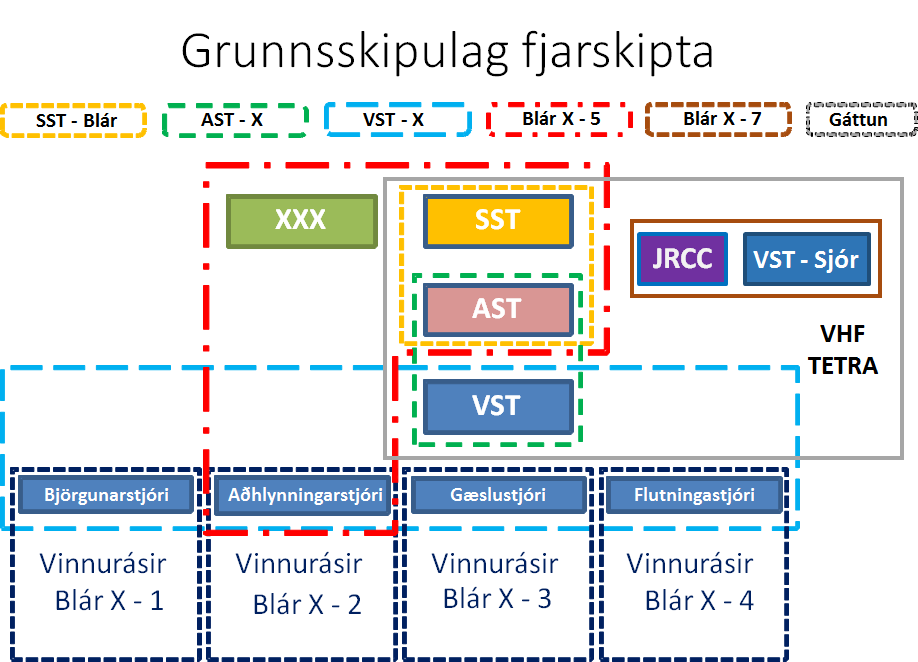 Mynd: 9.1 Grunnskipulag fjarskipta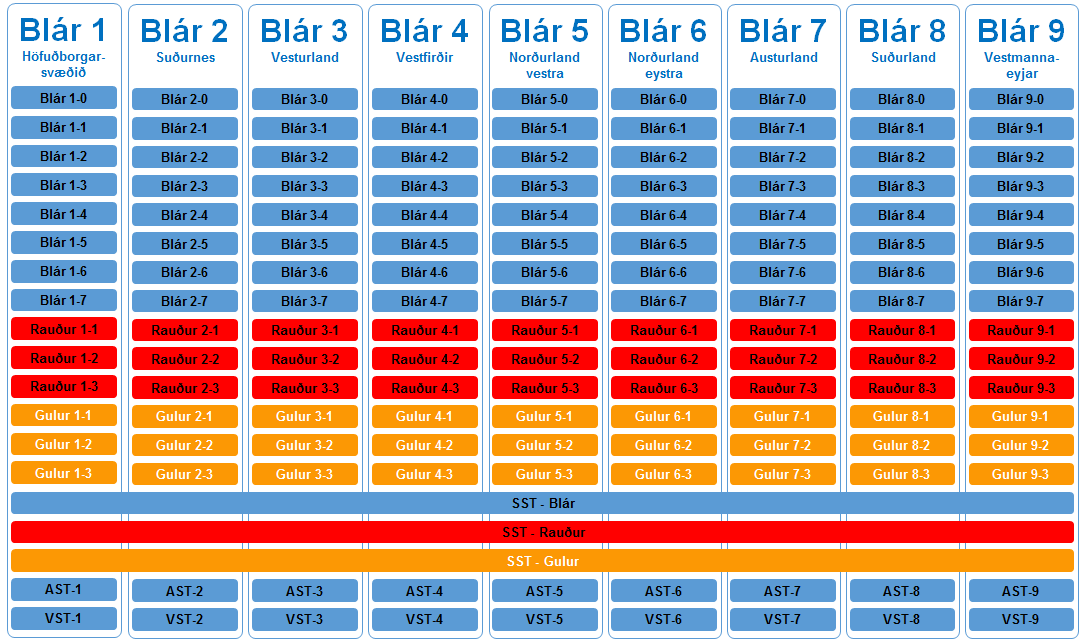 Mynd 9.2 Talhópamöppur 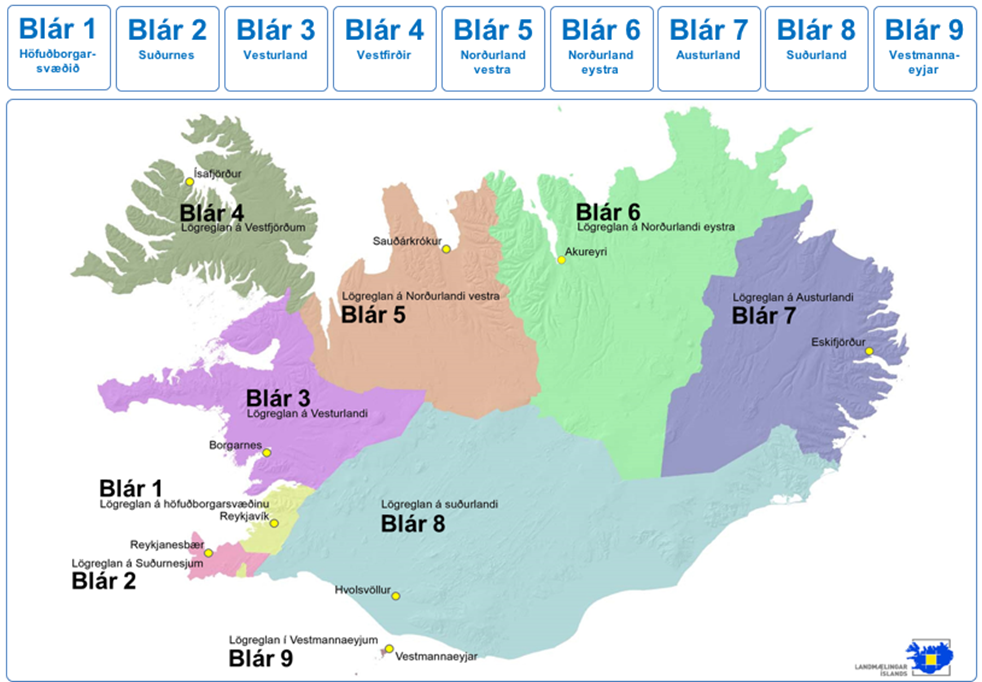 Mynd 9.3 Umdæmaskipting fjarskiptatalhópa 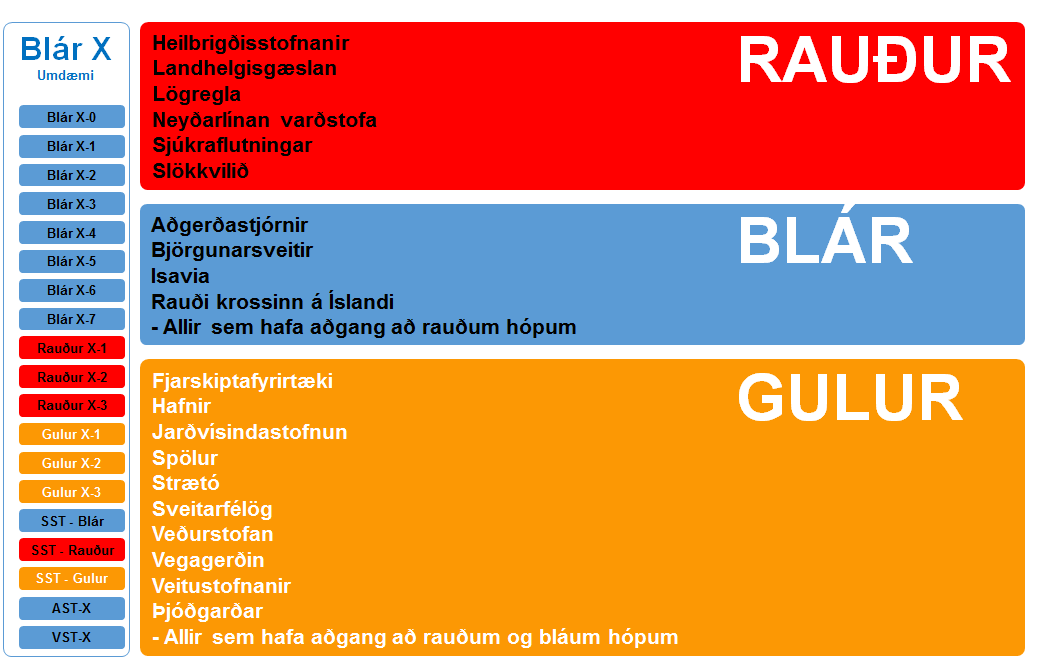 Mynd 9.4 Aðgangsstýring að talhópum10.0	Kort 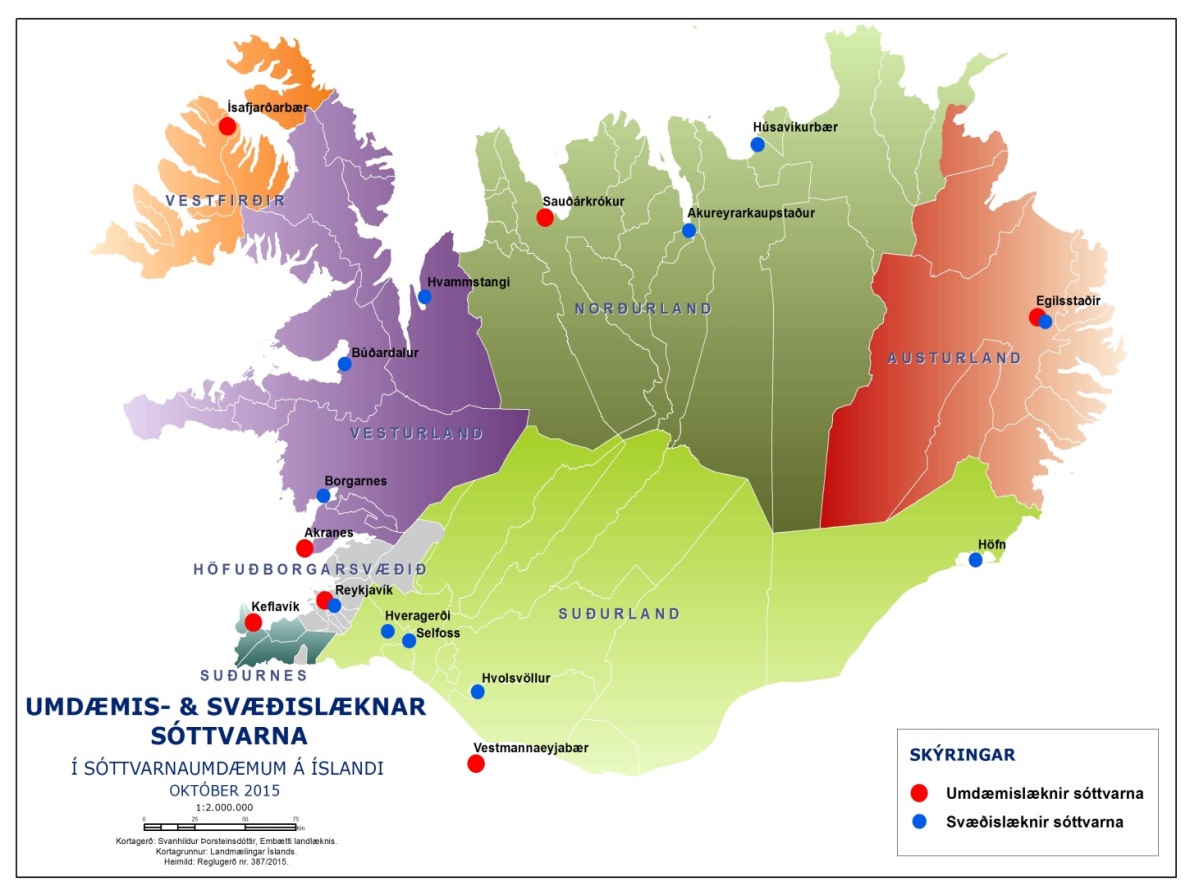 Mynd 10.1	Sóttvarnaumdæmin (sjö) og staðsetning umdæmis- og svæðislækna sóttvarna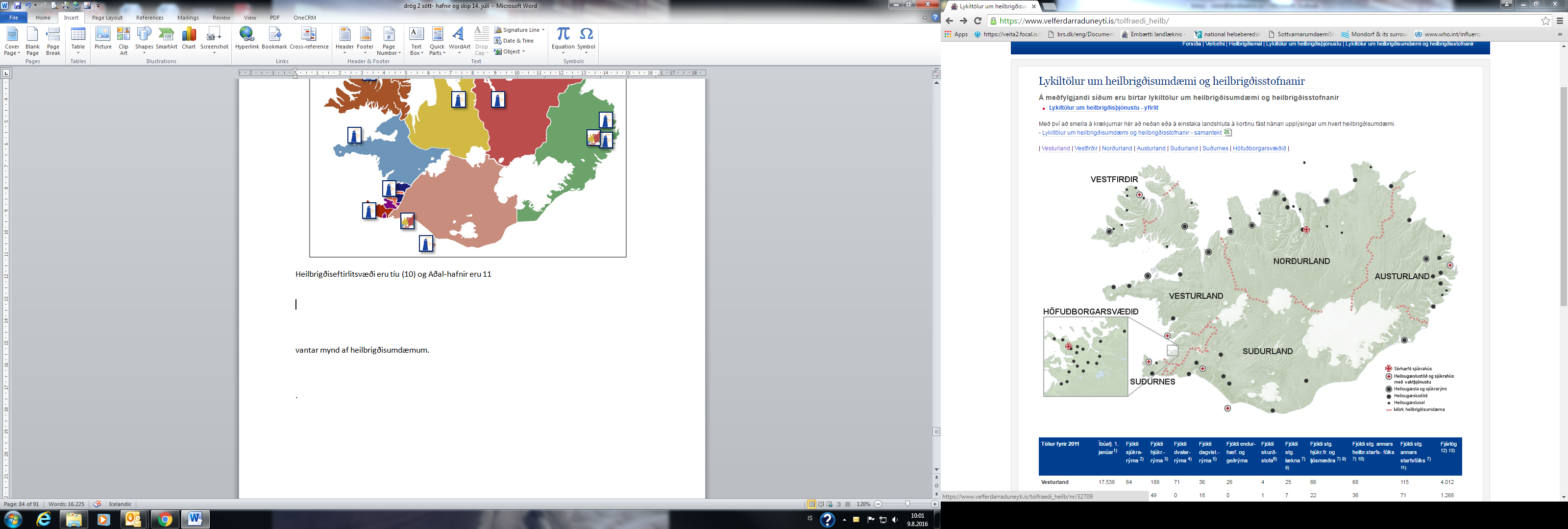 Mynd 10.2 Heilbrigðisumdæmin eru sjö (7), sérhæfð sjúkrahús eru tvö (2) og heilbrigðisstofnanir eru sex (6)Kort og yfirlitsmyndir af starfssvæðum innan stofnunarYfirlitsmynd að nánasta umhverfi stofnunar og aðkomuleiðir Annað sem skiptir máli 11.0	Dreifingarlisti Eintakið er vistað rafrænt á eftirtöldum vefsíðum: Opnum vef stofnunar: Tilgreinið nafn stofnunar og veffang Auk þess eru rafræn og prentuð eintök vistuð á eftirtöldum stöðum: 12.0	Breytingasaga 13.0	ViðaukarViðauki 13.1  Lög og reglugerðirAlþjóðaheilbrigðsreglugerðin, (IHR-2005)Lög um almannavarnir nr. 82/2008Lög um heilbrigðisþjónustu nr. 40/2007Sóttvarnalög nr. 19/2007Reglugerð um sóttvarnaráðstafanir nr. 817/2012Viðauki 13.2  Gátlisti vegna sjúklingamóttöku í sjúkdómsfaraldriViðauki 13.3  Bráðaflokkun og áverkamat Þegar grunur leikur á mengun eða smithættu og þolendur margir, er gert ráð fyrir að bráðaflokkunarspjöld og eftir atvikum mengunarspjöld verði notuð á vettvangi, sjá mynd 13.2 og mynd 13.3. Bráðaflokkun og áverkamat er forgangsröðunarkerfi sem notað er af öllum viðbragðsaðilum á Íslandi. Kerfið nýtist í hópslysum, óháð hvers eðlis atburðarásin er (t.d. bílslys, flugslys, mengunarslys o.s.frv.). Tilgangurinn með slíku kerfi er margþættur:Að öðlast upplýsingar um umfang og alvarleika atburðar á sem skemmstum tíma.Að nýta þær bjargir sem til staðar eru á sem bestan hátt miðað við aðstæður.Að „réttur“ sjúklingur gangi fyrir og fari á réttan stað á réttum tíma.Að allir viðbragðsaðilar tali sama tungumálið og hafi sameiginlegan skilning á stöðu mála.Kerfið byggir á tvískiptri flokkun:Bráðaflokkun, gróf forgangsröðun á vettvangi.Áverkamat, ítarlegra mat sem framkvæmt er á söfnunarsvæði fyrir slasaða eða í sjúkraflutningum.Forgangsflokkar bráðaflokkunar og áverkamats eru eftirfarandi:Rauður (Forgangur 1), sjúklingur í lífshættu.Gulur (Forgangur 2), sjúklingur ekki í lífshættu en með alvarlega áverka sem gætu orðið lífshættulegir. Grænn (Forgangur 3), sjúklingur ekki í lífshættu og getur beðið. Rétt er að taka fram að ekki skal líta á græna sjúklinga sem óslasaða.Svartur, sjúklingur er látinn. Nánari upplýsingar um bráðaflokkun er að finna í Handbók um heilbrigðisþjónustu og almannavarnir sem vistuð er á vef Embættis landlæknis. 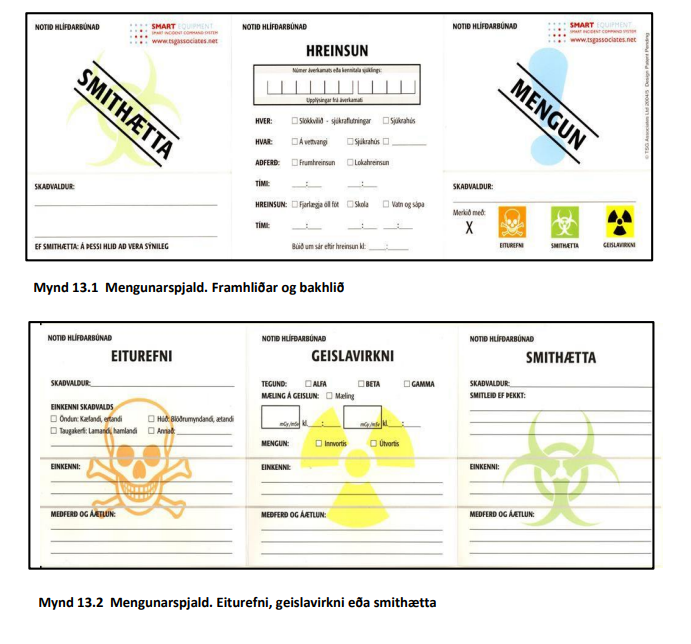 112Samræmd neyðarsímsvörun fyrir ÍslandAHS AðhlynningarstjóriASTAðgerðastjórn/-stjóriAvd-RLSAlmannavarnadeild ríkislögreglustjóraBFBiðsvæði flutningatækjaBHBiðsvæði hjálparliðsBTBBiðsvæði tækja og búnaðarECDCSóttvarnastofnun Evrópusambandsins (European Centre for Disease Prevention and Control)EU-HSCNefnd um heilbrigðisöryggi á vegum Evrópusambandsins (Health Security Committee of EU)EWRSVöktunar- og viðbragðskerfi Evrópusambandsins (Early Warning and Response System)FMRFjarskiptamiðstöð ríkislögreglustjóraGRGeislavarnir ríkisinsHTCAfkastageta heilbrigðisstofnunar (Hospital Treatment Capacity)ID-nefnd Kennslanefnd (Indentification nefnd)IHRAlþjóðaheilbrigðisreglugerðin (International Health Regulations)ILInnri lokunJRCCStjórnstöð LandhelgisgæslunnarLHGLandhelgisgæslanELEmbætti landlæknisL og BVerkþátturinn Leit og BjörgunLSHLandspítali LÞLendingarsvæði fyrir þyrlurMASTMatvælastofnunMÓTMóttökustaður bjarga á slysavettvangiNCCSamhæfingarstöðin (National Coordination Centre)RKÍRauði krossinn á ÍslandiRLS Embætti RíkislögreglustjóraS og FVerkþátturinn sjúkra- og fjöldahjálpSÁBFStjórnun-Áætlun-Bjargir-Framkvæmd, meginverkþættir verkþáttaskipurits neyðarstjórnunarSAk Sjúkrahúsið á AkureyriSLSlysavarnafélagið LandsbjörgSLYSlysstaður, svæði afmarkað með innri lokun-SÓTTMengaður vettvangur (eitur, smit, geislavirkni, óþekkt orsök)SSASöfnunarsvæði aðstandenda á slysavettvangiSSLSöfnunarsvæði látinna á slysavettvangi SSSSöfnunarsvæði slasaðra/þolenda á slysavettvangi SSÚSöfnunarsvæði útsettra. Í sóttvarnaáætlunum eru útsettir nefndir þolendur og söfnunarsvæði er skipt í þrjú vinnusvæði, þ.e. vinnusvæði útsettra með einkenni og vinnusvæði útsettra án einkenna.  Autt vinnusvæði er á milli þessara svæða til að hindra útbreiðsluSSTSamhæfingarstöðin, Skógarhlíð 14, ReykjavíkSSUSStjórnskipuð samstarfsnefnd um sóttvarnirSVFDSýkla- og veirufræðideildSVLSóttvarnalæknirSTJÓRNUNHluti af SÁBF (Stjórnandi á neyðartímum) Tetra Fjarskiptakerfi viðbragðsaðila (Terrestrial Trunked Radio)Umd/svæ-SVLUmdæmis- eða svæðislæknir sóttvarnaVETTVANGURSlysstaður og þau svæði sem viðbragðsaðilar setja upp í kringum hannVBS Viðbragðsstjórn heilbrigðisstofnunarVSTVettvangsstjórn-stjóri YLYtri lokunWHOAlþjóðaheilbrigðismálastofnunin (World Health Organization)Helstu byggingar stofnunar, aðsetur og aðkomuleiðirFjöldi rúma, fjöldi starfsmanna (miðgildi)Þjónusta sem veitt er innan hverrar byggingar (bráðamóttaka, gjörgæsla, skurðstofur)Helstu símanúmer og netföng Fjöldi sjúkrabifreiða og staðsetningFjöldi íbúa innan upptökusvæðis og helsu þéttbýliskjarnarMeðaltalsfjöldi ferðamanna innan upptökusvæðis og helstu ferðamannastaðirNefnið hótel og ferðamannastaði. Dæmi: Bláa lónið, Geysir, Gullfoss, Mývatn, LandmannalaugarÞekkt náttúruvá á upptökusvæði Dæmi: Jarðskjálftar, snjóflóð, eldgos Hætta á samgönguslysi á landi- helstu staðir (jarðgöng, brýr, þjóðvegur 1 o.s.frv.)Dæmi: Jarðgöng, einbreiðar brýr, fjölfarnar leiðirHætta á samgönguslysi á sjó vegna skipaumferða Dæmi: Norræna, HerjólfurHætta á samgönguslysi vegna flugumferðar (flugvellir) Dæmi: KeflavíkurflugvöllurLýðheilsuváDæmi: Heimsfaraldur, matarsýking, dýrasjúkdómar sem geta borist í menn, mengun s.s. klór, saurmengun Lýðheilsuvá vegna hættulegra efnaDæmi: Birgðir hættulegra efna vistaðar innan upptökusvæðis, loftmengun Atvik Spurningar er varða lýsingu, áhættumat og viðbrögðUpplýsingaveiturLýsing á atviki Uppruni og afleiðingarÁhrif talin lítil, miðlungs eða mikil Niðurstaða áhættumats segir til um virkjun áætlunar heilbrigðisstofnunar og almannavarnastig 
(óvissu-, hættu- eða neyðarstig)Hvenær varð vart við atvik?Er vitað hvenær atvik hófst?Hvert er eðli atviks: Slys, náttúruvá, rofinn rekstur, smitefni, eiturefni, geislar eða ekki vitað? Er atvikið þekkt eða óvenjulegt?Hver er fjöldi þolenda?Hversu margir eru með einkenni (hlutfall barna og fullorðinna)Eru mannslíf í hættu? Hefur orðið dauðsfall vegna atviks? Er til meðferð? Stærð og einkenni vettvangs?Við slys: Eru niðurstöður bráðaflokkunar komnar fram? Við mengun: Getur mengun dreifst yfir stórt svæði – mikil útbreiðsla?Er þéttbýli í nágrenni vettvangs?Við mengun, hver er alvarleiki veikinda af völdum mengunar?Við smitefni, hver er smitstuðullinn og alvarleiki sýkingar og smithraði?Eru áhættuhópar þekktir, t.d. börn, aldraðir?Geta utanaðakomandi þættir haft áhrif, t.d. veðurfar?Er þróun atviks alvarlegra en búast má við?Eru til upplýsingar um svipað atvik á öðrum vettvangi?Heimildir:HeilbrigðiseftirlitHeilbrigðisstarfsmenn Neyðarlínan AlmannavarnirErlendir samstarfsaðilar s.s. ECDC, EWRSFyrstu viðbrögð Hafa fyrstu ráðstafanir þegar verið gerðar á vettvangi?Þarf að auka viðbrögð án tafar? Hvaða starfsmenn þarf að boða?Þarf að kalla eftir hlífðarbúnaði?Þarf að undirbúa sýnatöku frá fólki eða umhverfi?Þarf að efla vöktun?Þarf að undirbúa afkvíun/einangrun?Þarf að undirbúa samráðsfund með starfsmönnum / viðbragðsaðilum?Heimildir:Kallað eftir upplýsingum af vettvangi.Skilgreina eðli atviksVið hópslys: Niðurstaða bráðaflokkunar, aðstæður á vettvangi og þjóðerniVið náttúruvá: Helstu afleiðingar fyrir lýðheilsu. (Flóð, öskufall o.s.frv.)Við rofinn rekstur heilbrigðisstofnunar: Vatn, rafmagn, forföll starfsmannaVið smitefni: Alvarleiki, smitleið og smitstuðull, meðgöngutími, meðferð, faraldsfræðileg staða?Við smitferju: Uppruni, smitleiðir, áhrif á heilsu, magn. Við eiturefni/geislavirk efni: Alvarleiki, möguleikar á dreifingu meðferð, móteitur, eiturvirkni, hvarfgirni, magn?Áhrif á lýðheilsu og umhverfi: Möguleg dreifing yfir landamæri?Er atvikið óvanalegt eða óvænt sem krefst aukinnar árvekni?Heimildir Kallað eftir upplýsingum af vettvangiIHR - Viðauki 1IHR - Viðauki 2Leiðbeiningar WHO um notkun IHR - Viðauka 2Fyrsta áhættumat Er áhætta fyrir lýðheilsu lítil, miðlungs eða mikil? Miðlungs- og mikil áhætta kallar á virkjun áætlunar.Meta þarf alvarleika atviks - lítil, miðlungs eða mikil.Er hægt að draga úr áhrifum þess?Hvað getur heilbrigðisstofnun tekið á móti mörgum þolendum? (HSC)Eru nægar birgðir innan stofnunar? Eru starfsmenn til staðar til að sinna þolendum?Getur heilsuváin náð til fleiri einstaklinga - valdið hrinu eða faraldri?Getur heilsuváin náð útbreiðslu innan stofnunar?Er hægt að sótthreinsa/afmenga vettvang? Heimildir IHR - viðauki 1IHR - Viðauki 2Leiðbeiningar WHO um notkun IHR - Viðauka 2Þarf að kalla eftir frekari aðstoð? Geta áhrifin teygt sig yfir landamæri og valdið alþóðlegri lýðheilsuógn? Ef svarið er „já“ þá þarf SVL að tilkynna atvik ti l WHO.Varðandi slys þarf að taka tillit til niðurstöðu bráðaflokkunar, áverkamats, aldurs og þjóðernis þolenda (kalla til sendiráð). Varðandi sýkla þarf að taka tillit til smitdreifingar og smitstuðuls (R0).Varðandi smitferjugeyma (vectors harbourage) þarf að skoða hvort þeir geta dreift sér innan heilbrigðisstofnunar og/eða tekið sér bólfestu. Varðandi eiturefni og geislavirk efni þarf að taka tillit til þess hvort hægt er að hafa hemil á losuninni, losunarmagni afgangsefna, losunarleiðum og mögulegri mengun sem kann að hafa áhrif á aðliggjandi svæði. Hvaða umhverfisáhrif? Heimilidir:IHR - Viðauki 1IHR - Viðauki 2 Leiðbeiningar WHO um notkun IHR - Viðauka 2Samhæfingarstöðin (SST) SVL og avd-RLS eru stjórnendur SST ef atvik er á landi en samhæfing á sjó er á ábyrgð LHG.Verkefni SST eru að halda uppi virku sambandi við AST umdæma, skipuleggja stuðning, útvega bjargir samkvæmt beiðni og stýra heildarsamhæfingu. SST myndar samband við þær ríkisstofnanir sem veita aðstoð, heilbrigðisstofnanir og erlendar stofnanir. SST virkjar samráðshóp áfallahjálpar. SST vinnur samkvæmt SÁBF verkþáttaskipuriti.Samhæfingarstöðin (SST) SVL og avd-RLS eru stjórnendur SST ef atvik er á landi en samhæfing á sjó er á ábyrgð LHG.Verkefni SST eru að halda uppi virku sambandi við AST umdæma, skipuleggja stuðning, útvega bjargir samkvæmt beiðni og stýra heildarsamhæfingu. SST myndar samband við þær ríkisstofnanir sem veita aðstoð, heilbrigðisstofnanir og erlendar stofnanir. SST virkjar samráðshóp áfallahjálpar. SST vinnur samkvæmt SÁBF verkþáttaskipuriti.Samhæfingarstöðin (SST) SVL og avd-RLS eru stjórnendur SST ef atvik er á landi en samhæfing á sjó er á ábyrgð LHG.Verkefni SST eru að halda uppi virku sambandi við AST umdæma, skipuleggja stuðning, útvega bjargir samkvæmt beiðni og stýra heildarsamhæfingu. SST myndar samband við þær ríkisstofnanir sem veita aðstoð, heilbrigðisstofnanir og erlendar stofnanir. SST virkjar samráðshóp áfallahjálpar. SST vinnur samkvæmt SÁBF verkþáttaskipuriti.Samhæfingarstöðin (SST) SVL og avd-RLS eru stjórnendur SST ef atvik er á landi en samhæfing á sjó er á ábyrgð LHG.Verkefni SST eru að halda uppi virku sambandi við AST umdæma, skipuleggja stuðning, útvega bjargir samkvæmt beiðni og stýra heildarsamhæfingu. SST myndar samband við þær ríkisstofnanir sem veita aðstoð, heilbrigðisstofnanir og erlendar stofnanir. SST virkjar samráðshóp áfallahjálpar. SST vinnur samkvæmt SÁBF verkþáttaskipuriti.Aðgerðastjórnir (AST) Lögreglustjóri er aðgerðastjóri innan umdæmis. Hann og umdæmis-/svæðislæknir sóttvarna eru aðgerðastjórnendur við atvik sem talin eru geta valdið lýðheilsuógn. Verkefni AST eru stjórn, samhæfing, upplýsingaöflun og upplýsingamiðlun. Stuðningur við vettvangsstjóra.AST tryggir hnökralaus samskipti við alla hlutaðeigandi. AST vinnur samkvæmt SÁBF verkþáttaskipuriti. AST aflar bjarga innan umdæmis og skipuleggur flutning slasaðra/sjúkra innan umdæmis.Aðgerðastjórnir (AST) Lögreglustjóri er aðgerðastjóri innan umdæmis. Hann og umdæmis-/svæðislæknir sóttvarna eru aðgerðastjórnendur við atvik sem talin eru geta valdið lýðheilsuógn. Verkefni AST eru stjórn, samhæfing, upplýsingaöflun og upplýsingamiðlun. Stuðningur við vettvangsstjóra.AST tryggir hnökralaus samskipti við alla hlutaðeigandi. AST vinnur samkvæmt SÁBF verkþáttaskipuriti. AST aflar bjarga innan umdæmis og skipuleggur flutning slasaðra/sjúkra innan umdæmis.Aðgerðastjórnir (AST) Lögreglustjóri er aðgerðastjóri innan umdæmis. Hann og umdæmis-/svæðislæknir sóttvarna eru aðgerðastjórnendur við atvik sem talin eru geta valdið lýðheilsuógn. Verkefni AST eru stjórn, samhæfing, upplýsingaöflun og upplýsingamiðlun. Stuðningur við vettvangsstjóra.AST tryggir hnökralaus samskipti við alla hlutaðeigandi. AST vinnur samkvæmt SÁBF verkþáttaskipuriti. AST aflar bjarga innan umdæmis og skipuleggur flutning slasaðra/sjúkra innan umdæmis.Aðgerðastjórnir (AST) Lögreglustjóri er aðgerðastjóri innan umdæmis. Hann og umdæmis-/svæðislæknir sóttvarna eru aðgerðastjórnendur við atvik sem talin eru geta valdið lýðheilsuógn. Verkefni AST eru stjórn, samhæfing, upplýsingaöflun og upplýsingamiðlun. Stuðningur við vettvangsstjóra.AST tryggir hnökralaus samskipti við alla hlutaðeigandi. AST vinnur samkvæmt SÁBF verkþáttaskipuriti. AST aflar bjarga innan umdæmis og skipuleggur flutning slasaðra/sjúkra innan umdæmis.Vettvangsstjórn (VST)Stjórn og samhæfing á vettvangi samkvæmt verkþáttaskipuritinu SÁBF. Verkþáttastjóri er tilnefndur af lögreglustjóra. VST sinnir upplýsingamiðlun til AST og er bakland fyrir verkþáttastjóra. Kallar eftir nauðsynlegum björgum á vettvang. VST tryggir hnökralaus samskipti/fjarskipti við alla aðila innan skilgreinds vettvangs.Vettvangsstjórn (VST)Stjórn og samhæfing á vettvangi samkvæmt verkþáttaskipuritinu SÁBF. Verkþáttastjóri er tilnefndur af lögreglustjóra. VST sinnir upplýsingamiðlun til AST og er bakland fyrir verkþáttastjóra. Kallar eftir nauðsynlegum björgum á vettvang. VST tryggir hnökralaus samskipti/fjarskipti við alla aðila innan skilgreinds vettvangs.Vettvangsstjórn (VST)Stjórn og samhæfing á vettvangi samkvæmt verkþáttaskipuritinu SÁBF. Verkþáttastjóri er tilnefndur af lögreglustjóra. VST sinnir upplýsingamiðlun til AST og er bakland fyrir verkþáttastjóra. Kallar eftir nauðsynlegum björgum á vettvang. VST tryggir hnökralaus samskipti/fjarskipti við alla aðila innan skilgreinds vettvangs.Vettvangsstjórn (VST)Stjórn og samhæfing á vettvangi samkvæmt verkþáttaskipuritinu SÁBF. Verkþáttastjóri er tilnefndur af lögreglustjóra. VST sinnir upplýsingamiðlun til AST og er bakland fyrir verkþáttastjóra. Kallar eftir nauðsynlegum björgum á vettvang. VST tryggir hnökralaus samskipti/fjarskipti við alla aðila innan skilgreinds vettvangs.VerkþáttastjórarStýra og samhæfa verkþætti á vettvangi í samvinnu við VST.VerkþáttastjórarStýra og samhæfa verkþætti á vettvangi í samvinnu við VST.VerkþáttastjórarStýra og samhæfa verkþætti á vettvangi í samvinnu við VST.VerkþáttastjórarStýra og samhæfa verkþætti á vettvangi í samvinnu við VST.AðhlynningarstjóriHeilbrigðisstofnun tilnefnir GæslustjóriLögreglustjóri umdæmis tilnefnirFlutningastjóriSvæðisstjórn SL/ Sjúkraflutningar tilnefnaBjörgunarstjóri - SÓTTSlökkviliðsstjóri sveitarfélags tilnefnirVerkþáttastjórarAðilar sem skipa verkþáttastjóraVinnusvæðiAðhlynningarstjóriViðbragðsstjórn heilbrigðisstofnunarVið söfnunarsvæði SSSGæslustjóriLögregla umdæmisHreyfanlegurFlutningastjóriSvæðisstjórn björgunarsveitaHreyfanlegurBjörgunarstjóri SÓTTFulltrúi slökkviliðsHreyfanlegurForstjóri: Staðgengill:Framkv.stjóri lækninga:Staðgengill:Framkv.stjóri hjúkrunar: Staðgengill: Bygging /deildLæknar Miðgildi/LágmarkHjúkr. fræðingarMiðgildi/LágmarkSjúkraliðar Miðgildi/Lágmark Ljósmæður /geislafræðingar/aðrar fagstéttirMiðgildi/LágmarkSvæði SkráningVettvangurBráðaflokkun framkvæmd af viðbragðsaðilum og fyrstu upplýsingum um ástand þolenda á vettvangi og fjölda miðlað til VST. SSS/SSÚÞar fer fram áverkamat/fyrsta mat og þar fer fram talning á þolendum. Niðurstaða bráðaflokkunar gefur fyrstu yfirsýn yfir fjölda og ástand þolenda á vettvangi. Á SSS/SSÚ eru þolendur taldir við komu og við brottför af söfnunarsvæðinu.Við brottför af vettvangi er afrifa áverkamats afhent gæslustjóra á SSS/SSÚ. SSL Þar fer fram talning og skráning á látnum. VSTÞað er hlutverk VST að vinna úr skráningu og tryggja að staðsetning allra þolenda sé þekkt að aðgerð lokinni.Fjöldi slasaðra(Bráðaflokkun)HTCstofnunarRauðirGulirGrænirVerkefni heilsugæslustöðva í farsótt /eitrun/ geislunVerkefni sjúkrahúsa og legudeilda í farsóttAðrar deildir innan stofnunar: myndgreining, rannsókn, fæðingardeildUpplýsingar til almennings um opnunartíma og símatíma vistaðar á vef stofnunar. Áætlun gerð um móttöku farsóttarsjúklinga samkvæmt gátlista í viðauka á bls. xx. Gerð áætlun um eflingu símaþjónustu og benda á aðra hjálparsíma.Áætlun gerð um móttöku og aðskilnað farsóttarsjúklinga frá annarri starfsemiÁætlun gerð um meðferð/aðgerðir, s.s. bólusetningar farsóttarsjúklinga.Skilgreinið þær deildir sem verða fyrir auknu álagi og skráið þau verkefni sem verður mest þörf fyrir.Fræðsla/fyrirmæli til almennings og fagfólks um sýkingavarnir og gang sjúkdóms. Upplýsingar vistaðaðr á vef stofnunar og hlekkur á vef SVL.
Upplýsingar til fagfólks um skráningu og tilkynningarskyldu sjúkdóma vistaðar á innri vef, hlekkur á vef SVL. Farið yfir ICD 10 kóða og ICPC komukóða.Fræðsla/fyrirmæli til almennings og fagfólks um sýkingavarnir og gang sjúkdóms. Upplýsingar vistaðar á vef stofnunar og hlekkur á vef SVL.
Upplýsingar til fagfólks um skráningu og tilkynningarskyldu sjúkdóma vistaðar á innri vef, hlekkur á vef SVL. Farið yfir ICD 10 kóða og ICPC komukóða.Fræðsla/fyrirmæli til almennings og fagfólks um sýkingavarnir og gang sjúkdóms. Upplýsingar vistaðar á vef stofnunar og hlekkur á vef SVL. Upplýsingar um mögulega takmörkun á þjónustu á meðan farsótt gengur yfir.Ráðleggingar um afkvíun settar á vef stofnunar og hlekkur á vef SVL.Áætlun gerð um aðra starfsemi, s.s. fæðingar og bráðaaðgerðir.Áætlun gerð um þá starfsemi sem mest þörf verður fyrir.Mönnunaráætlun gerð.Dregið úr verkefnum Heilsugæslu sem þola bið. Skólaheilsugæsla felld niður. Mönnunaráætlun gerð og því hamlað að þeir sem sinna farsóttarsjúklingum fari á aðrar deildir. Dregið úr verkefnum sem þola bið. Mönnunaráætlun gerð og reiknað með lágmarksmönnun vegna veikinda starfsfólks en um leið miklu álagi.Áætlun gerð um heimavitjun og unnið skv. grundvallarsmitgát og  viðbótarsmitgát/einangrun.Áætlun gerð um útskriftir
Unnið skv.  viðbótarsmitgát/einangrun.Áætlun gerð um viðbótarsmitgát/einangrun. Áætlun gerð um meðferð látinna í heimahúsum.Áætlun gerð um meðferð látinna á sjúkrastofnun.-----Gerður listi yfir nauðsynlegar hjúkrunarvörur, vökvabirgðir, lyf, súrefni og sérhæfð farsóttarlyf.Gerður listi yfir nauðsynlegar hjúkrunarvörur, vökvabirgðir, lyf, súrefni og sérhæfð farsóttarlyf.Hver deild gerir lista yfir nauðsynlegar vörur vegna starfseminnar. Hætta Helstu mótvægisaðgerðir stofnunar, skráið hér: Truflun í mikilvægum innviðum, rafmagn, vatn og hitiVaraafl er staðsett Farsótt/eitrun og fjöldi starfsmanna óvinnufær vegna veikindaTruflanir í upplýsingakerfumTruflanir í fjarskiptakerfumTruflanir á samgöngum að og frá stofnunBirgðir berast ekki til stofnunarFleiri hættur? skráið hérBirgðirStaðsetningÁbyrgðaraðiliLyfHlífðarbúnaður BóluefniHjúkrunarvörurAnnað ?BirgðirStaðsetningÁbyrgðaraðiliStaður eða stofnunFjöldi prentaðra eintakaAðsetur viðbragðstjórnar (VBS) stofnunar Deildir innan stofnunar, nefnið allar og fjölda eintakaAðgerðastjórnstöð (AST) umdæmis1 stk. Samhæfingarstöðin (SST)1 stk.ÚtgáfaDagsetningSkýringar/breytingarFært inn1.0Fyrsta útgáfa viðbragðsáætlunar (skammstöfun)2.0Önnur útgáfa viðbragðsáætlunar (skammstöfun)Útbúnaður í umhverfiTil rannsókna og meðferðarHlífðarbúnaður starfsmannaLyfStofa til einangrunar einstaklings eða til hópeinangrunarSkráningablöð og skriffæri.
Diktafónar RannsóknarbeiðnirHlífðargrímurVerkjalyfVaskur, sápa, þurrkurHlustunarpípaEinnota hanskarVeirulyf, sýklalyfHandsprittO2 mettunarmælirHlífðarsloppparSúrefniRuslafata og plastpokarHitamælir, bþ-mælirPlastsvunturNaCl 30 stkGrind og pokar fyrir óhreint línKlórhexidínsprittHlífðarglerauguRA 30 stkHjólaborð og skrifborðÆðanálar, plástrar, umbúðirHlífðarsamfestingarVentolin inhal 3 ksTölva með aðgengi að SÖGUVökvasett og gul nálaboxAtrovent 1 ksLegubekkir, koddar, ábreiður og línInnrennslisvökvi (RA og NaCl). Saltvatn 20 ml og sæft vatn 20 mlÞrif á umhverfi: NýrnabakkarVeirusýnatökupinnar (rauður tappi), sýnaglös, bakteríupinnar (bleikir tappar)Bréfrúllur og sprittþurrkurEinnota glösMerkimiðarUmhverfisspritt e.t.v. annað sótthreinsiefni eftir smitvaldiPlast fyrir sýni og beiðnirSápa, tuskur og áhöld